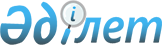 Об утверждении Плана по управлению пастбищами и их использованию по Жанааркинскому району на 2018-2019 годы
					
			С истёкшим сроком
			
			
		
					Решение XXIV сессии Жанааркинского районного маслихата Карагандинской области от 28 февраля 2018 года № 24/181. Зарегистрировано Департаментом юстиции Карагандинской области 19 марта 2018 года № 4658. Прекращено действие в связи с истечением срока
      В соответствии с Законом  Республики Казахстан от 23 января 2001 года "О местном государственном управлении и самоуправлении в Республике Казахстан", Законом  Республики Казахстан от 20 февраля 2017 года "О пастбищах" районный маслихат РЕШИЛ:
      1. Утвердить прилагаемый План по управлению пастбищами и их использованию по Жанааркинскому району на 2018-2019 годы.
      2. Настоящее решение вводится в действие по истечении десяти календарных дней после дня его первого официального опубликования. План по управлению пастбищами и их использованию по Жанааркинскому району на 2018 - 2019 годы Глава 1. Введение
      Площадь земель Жанааркинского района составляет 6 234 781 гектар, 4 875 038 гектар из которых считаются пастбищами. В настоящее время используется только 1 381 620 гектар пастбищных угодий, 72% земли в категории запаса из-за неиспользования. 
      В районе имеются 3 товарищества с ограниченной ответственностью и 778 крестьянских хозяйств занимающихся животноводством. У них имеются 104 478 голов овец и коз, 60 107 голов крупно рогатого скота, 55 552 голов лошадей, 191 голов верблюдов. Около 50% этого скота пасутся на пастбище близ села. Если считать площадь используемых пастбищ по нормативам, установленным на каждый скот, то будет считаться, что скот пасли повторно в одном месте. 
      Поэтому основной целью этого плана, чтобы не испортить экологическое состояние окружающей среды, является проведение работ по восстановлению пастбищ района, по их коренному улучшению, сохранению, освоению целинных земель, их рациональному использованию. 
      План содержит:
      1) схему (карту) расположения пастбищ на территории административно-территориальной единицы в разрезе категорий земель, собственников земельных участков и землепользователей на основании правоустанавливающих документов согласно приложениям 1-12 к настоящему Плану; 
      2) приемлемые схемы пастбищеоборотов согласно приложениям 13-24 к настоящему Плану; 
      3) карту с обозначением внешних и внутренних границ и площадей пастбищ, в том числе сезонных, объектов пастбищной инфраструктуры согласно приложениям 25-36 к настоящему Плану; 
      4) схему доступа пастбищепользователей к водоисточникам (озерам, рекам, прудам, копаниям, оросительным или обводнительным каналам, трубчатым или шахтным колодцам), составленную согласно норме потребления воды согласно приложениям 37-48 к настоящему Плану; 
      5) схему перераспределения пастбищ для размещения поголовья сельскохозяйственных животных физических и (или) юридических лиц, у которых отсутствуют пастбища, и перемещения его на предоставляемые пастбища согласно приложениям 49-60 к настоящему Плану; 
      6) схему размещения поголовья сельскохозяйственных животных на отгонных пастбищах физических и (или) юридических лиц, не обеспеченных пастбищами, расположенными на территории поселка, сельских округов согласно приложениям 61-72 к настоящему Плану; 
      7) календарный график по использованию пастбищ, устанавливающий сезонные маршруты выпаса и передвижения сельскохозяйственных животных согласно приложению 73  к настоящему Плану; 
      8) сведения о ветеринарно-санитарных объектах согласно приложению 74 к настоящему Плану; 
      9) данные о численности поголовья сельскохозяйственных животных в разрезе сельских округов согласно приложению 75 к настоящему Плану; 
      10) землепользование района в разрезе сельских округов согласно приложению 76 к настоящему Плану;
      11) площадь земель Жанааркинского района в разрезе категорий согласно приложению 77 к настоящему Плану. Глава 2. Категории земель и их объемы
      Площадь района относится к зонам пустыни и полупустыни. Почва соленая, маловлажная, земля солончаковая. В основном растут полынь, серая полынь, травы семейства полынных, в соленой почве растут рогач песчаный, солончаковый ежовник, гармала, в песчаной земле растут острец, ковыль, перистый ковыль и другие травы. 
      В районе, в зависимости от климатических условий, есть фонд, в среднем равный 150 тысяч тонн кормовых единиц. Урожайность травы может варьироваться от 1 - до 3 центнеров с гектара, в зависимости от погодных условий года.
      Малочисленность травы пастбищ и разобщенность используемых сезонных пастбищ требует выпаса скота в отдаленных пастбищах.
      1 135,2 тысяч гектаров пастбищ принадлежат крестьянским хозяйствам, 246,4 тысяч гектаров негосударственным структурам сельского хозяйства.
      Глава 3. Рациональное использование пастбищ
      В настоящее время значительная часть участков бывших пастбищ не используется по различным причинам. Частные владельцы, некоторые крестьянские хозяйства не уделяют внимания на вывоз животных на отгонные плодородные пастбища, на перемену пастбищ. Из-за нахождения скота на одном месте зимой и летом земля изнашивается, уменьшаются виды кормовых растений, пастбища выходят из хозяйственного оборота, подвергаясь эрозии. 
      В сельских округах большинство скотов содержатся на руках и в течение 6-7 месяцев в год пасутся в окрестностях села, то есть скот не отдаляется от села на дистанцию больше 2-5 километров. Большая часть этих земель практически повреждена и изношена. Из-за несоблюдения порядка использования пастбищ и выпаса большого количества поголовья скота фонд кормовых растений уменьшается из года в год. Вследствие этого, такие пастбища зарастают такими травами как брунец, ежовник безлистный, гармала, чертополох и другими крупностебельными растениями, которые животные не едят. 
      Поэтому на этом этапе планируем, в населенных пунктах, где много скота организовать выпас скота на отдаленных пастбищах с водопоем. 
      Для сохранения продуктивности пастбищ на долгие годы, пользователям пастбищ необходимо учитывать три основных требования:
      1) соблюдать нормы количества скота на пастбищном участке;
      2) 30-40 % валового продукта должны быть сохранены после использования пастбищ;
      после выпаса скота на пастбище, высота растений должна быть 4-5 сантиметра; 
      3) строгое соблюдение срока выпаса скота. Выпас скота весной необходимо начинать после 10-12 дней после того, как многие многолетние травы начнут ворситься (семейства зерновых), а другие обрастать ветвями (частично кустарники). Глава 4. Заключение
      Реализация Плана по управлению пастбищами и их использованию на территории земель Жанааркинского района даст возможность эффективно и рационально использовать земли, повысить продуктивность пастбищ, сохранить ценный состав травостоя в течение длительного времени, обеспечить пастбищными кормами наибольшее количество животных, повышению качества животноводческой продукции и увеличить поголовье скота. Схема (карта) расположения пастбищ на территории административно-территориальной единицы в разрезе категорий земель, собственников земельных участков и землепользователей на основании правоустанавливающих документов поселка Атасу Жанааркинского района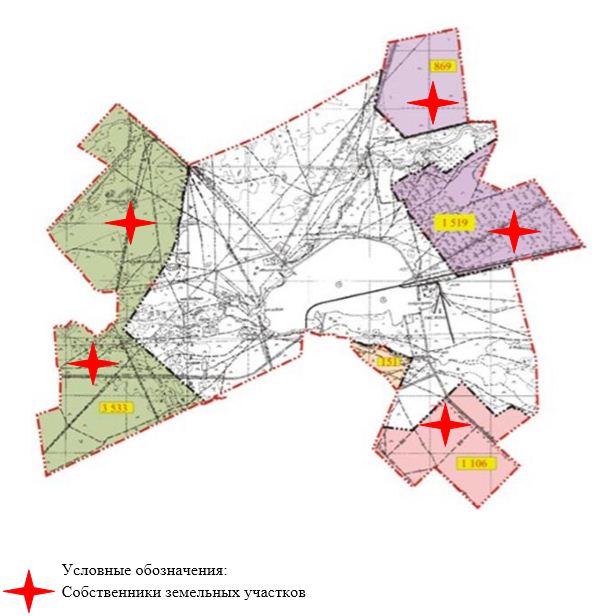  Схема (карта) расположения пастбищ на территории административно-территориальной единицы в разрезе категорий земель, собственников земельных участков и землепользователей на основании правоустанавливающих документов сельского округа Айнабулак Жанааркинского района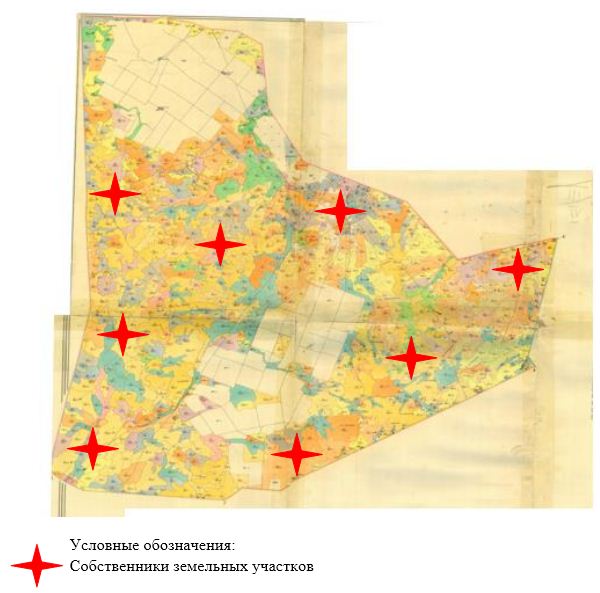  Схема (карта) расположения пастбищ на территории административно-территориальной единицы в разрезе категорий земель, собственников земельных участков и землепользователей на основании правоустанавливающих документов сельского округа Актау Жанааркинского района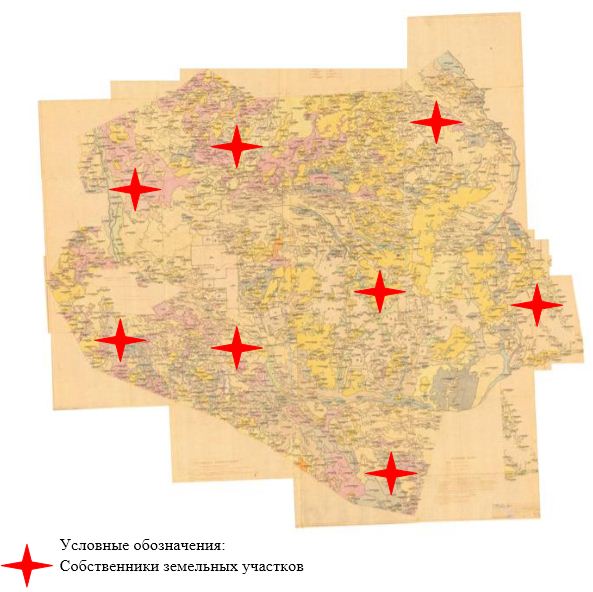  Схема (карта) расположения пастбищ на территории административно-территориальной единицы в разрезе категорий земель, собственников земельных участков и землепользователей на основании правоустанавливающих документов сельского округа Актубек Жанааркинского района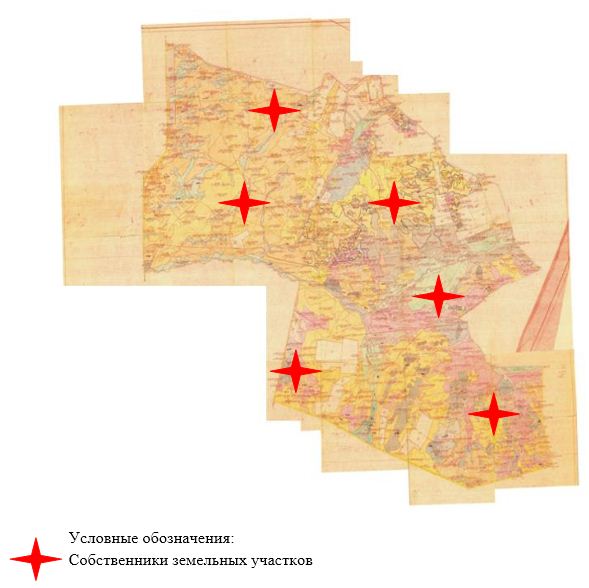  Схема (карта) расположения пастбищ на территории административно-территориальной единицы в разрезе категорий земель, собственников земельных участков и землепользователей на основании правоустанавливающих документов сельского округа имени Мукажана Жумажанова Жанааркинского района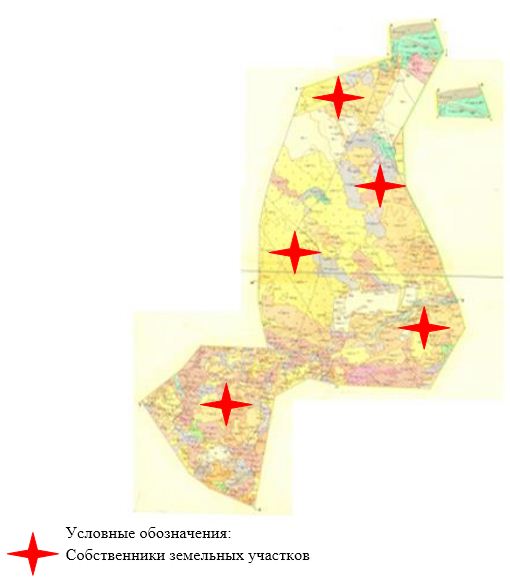  Схема (карта) расположения пастбищ на территории административно-территориальной единицы в разрезе категорий земель, собственников земельных участков и землепользователей на основании правоустанавливающих документов сельского округа Караагаш Жанааркинского района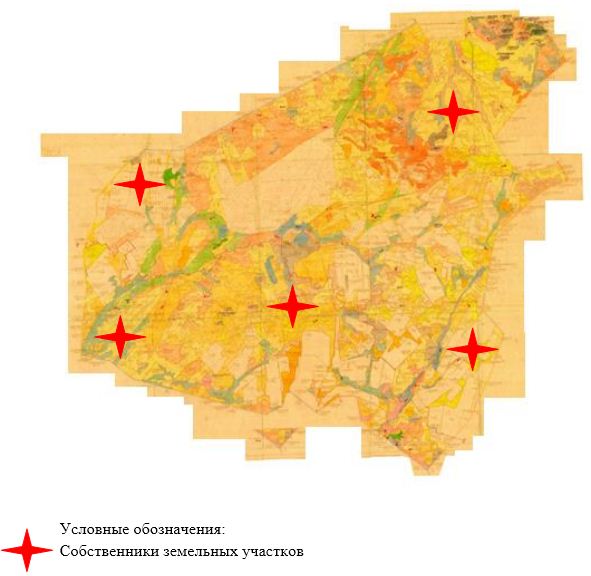  Схема (карта) расположения пастбищ на территории административно-территориальной единицы в разрезе категорий земель, собственников земельных участков и землепользователей на основании правоустанавливающих документов сельского округа Ералиев Жанааркинского района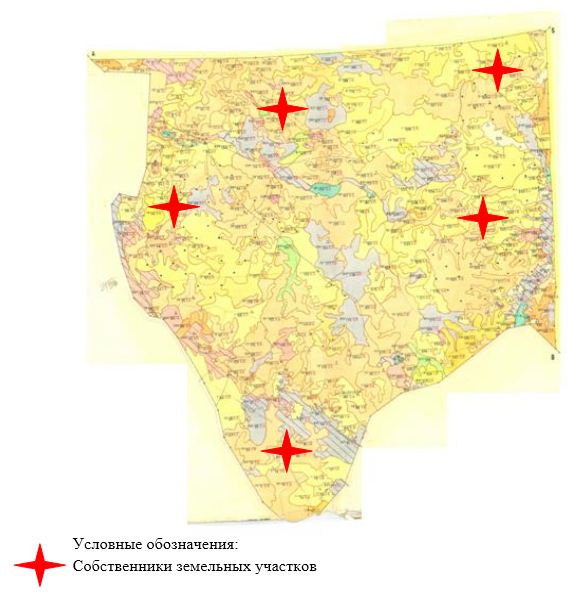  Схема (карта) расположения пастбищ на территории административно-территориальной единицы в разрезе категорий земель, собственников земельных участков и землепользователей на основании правоустанавливающих документов сельского округа Байдалы би Жанааркинского района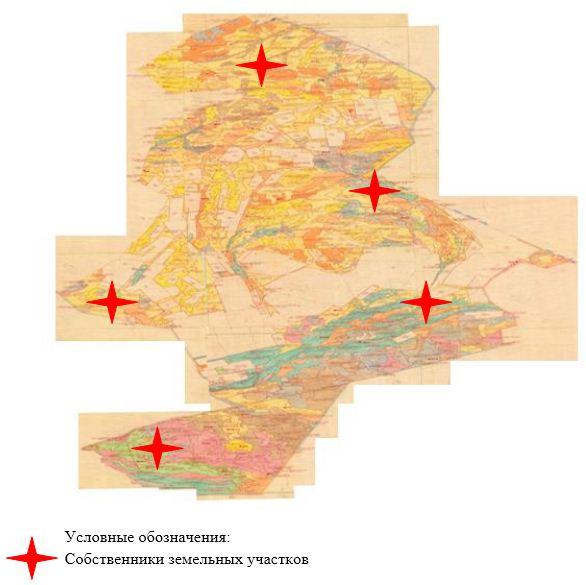  Схема (карта) расположения пастбищ на территории административно-территориальной единицы в разрезе категорий земель, собственников земельных участков и землепользователей на основании правоустанавливающих документов сельского округа Бидаик Жанааркинского района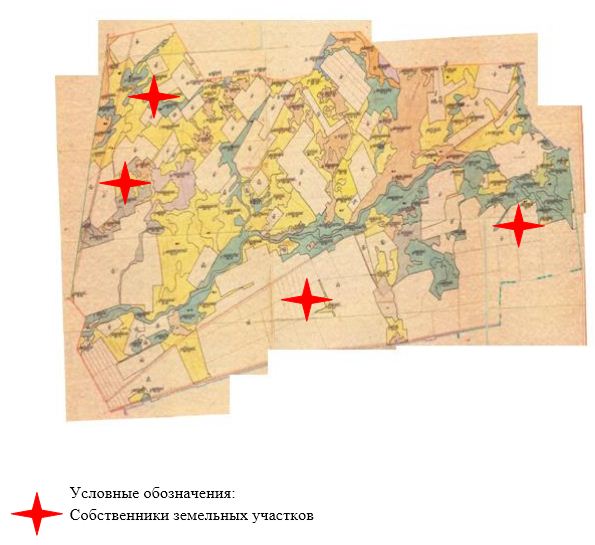  Схема (карта) расположения пастбищ на территории административно-территориальной единицы в разрезе категорий земель, собственников земельных участков и землепользователей на основании правоустанавливающих документов сельского округа С.Сейфуллин Жанааркинского района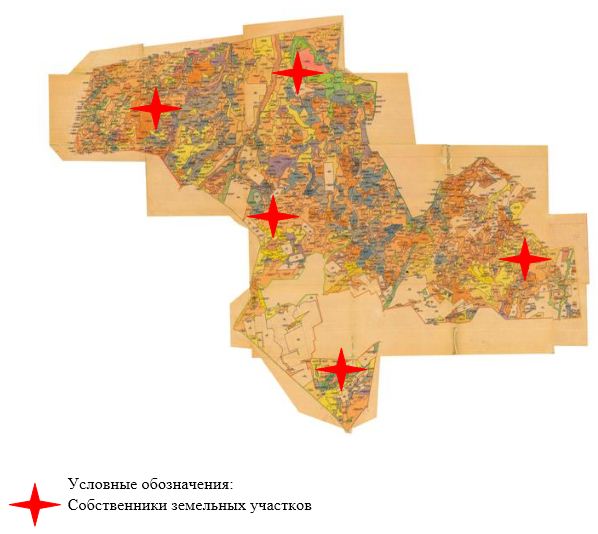  Схема (карта) расположения пастбищ на территории административно-территориальной единицы в разрезе категорий земель, собственников земельных участков и землепользователей на основании правоустанавливающих документов сельского округа Тугускен Жанааркинского района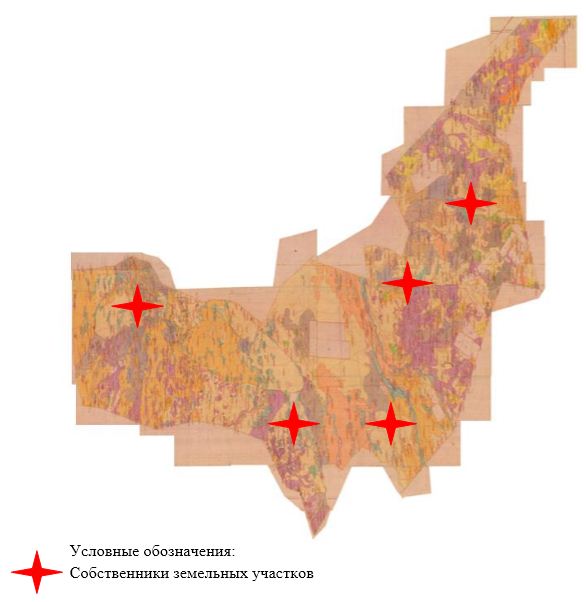  Схема (карта) расположения пастбищ на территории административно-территориальной единицы в разрезе категорий земель, собственников земельных участков и землепользователей на основании правоустанавливающих документов сельского округа Целинный Жанааркинского района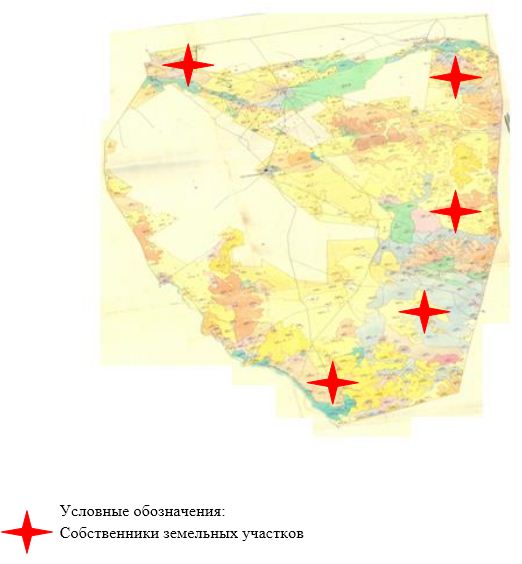  Приемлемая схема пастбищеоборотов поселка Атасу Жанааркинского района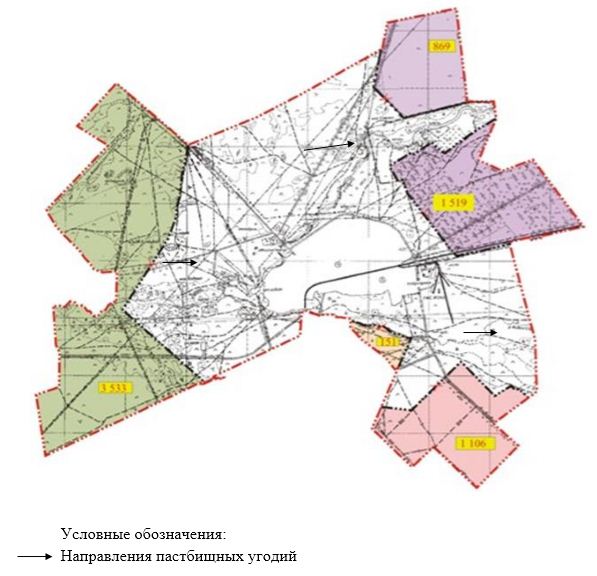  Приемлемая схема пастбищеоборотов сельского округа Айнабулак Жанааркинского района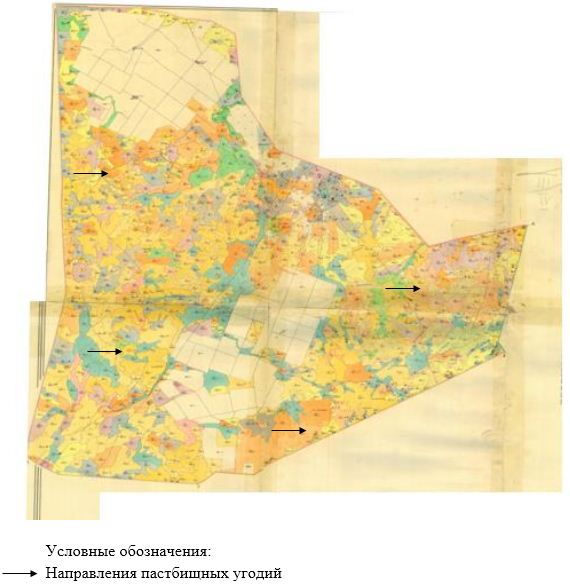  Приемлемая схема пастбищеоборотов сельского округа Актау Жанааркинского района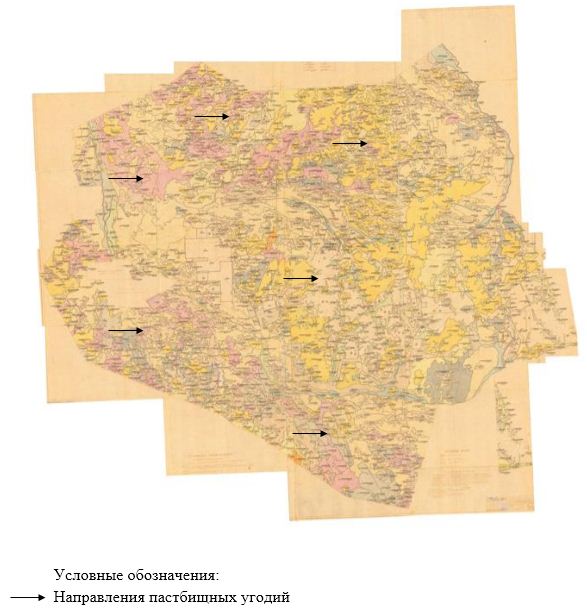  Приемлемая схема пастбищеоборотов сельского округа Актубек Жанааркинского района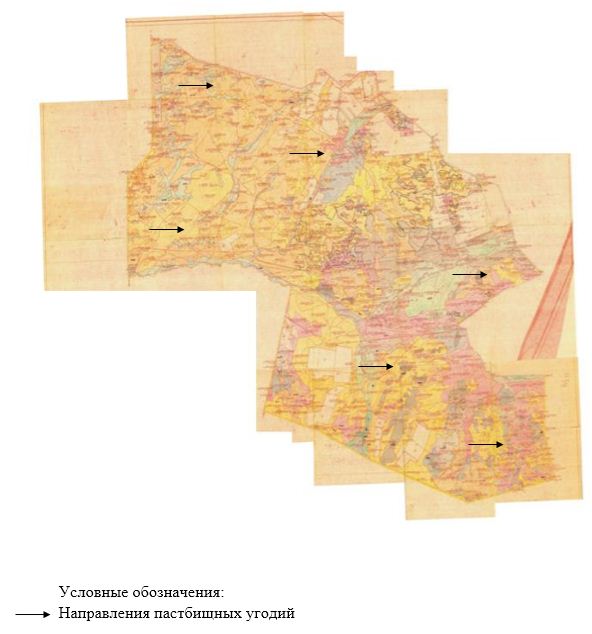  Приемлемая схема пастбищеоборотов сельского округа имени Мукажана Жумажанова Жанааркинского района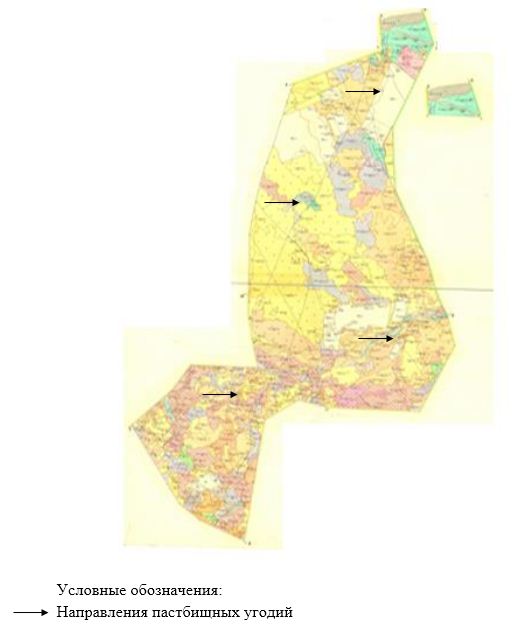  Приемлемая схема пастбищеоборотов сельского округа Караагаш Жанааркинского района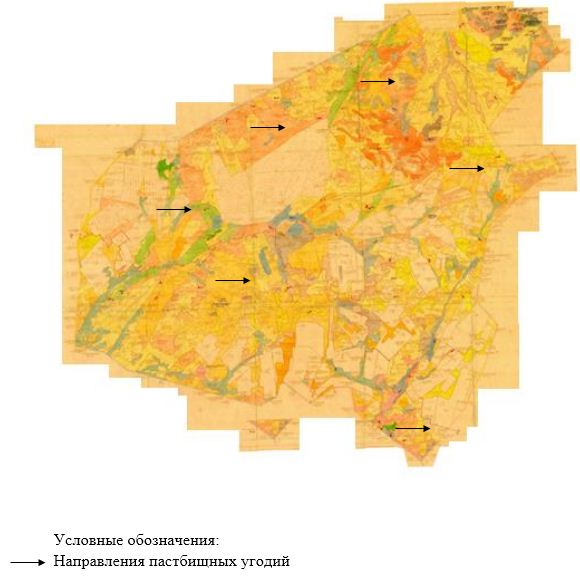  Приемлемая схема пастбищеоборотов сельского округа Ералиев Жанааркинского района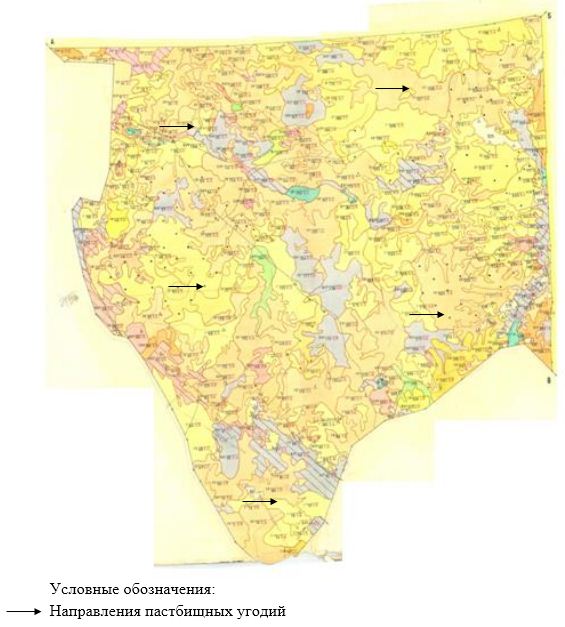  Приемлемая схема пастбищеоборотов сельского округа Байдалы би Жанааркинского района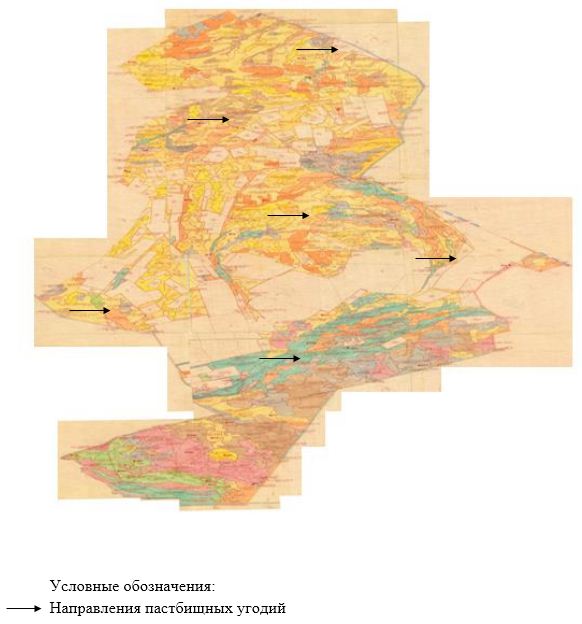  Приемлемая схема пастбищеоборотов сельского округа Бидаик Жанааркинского района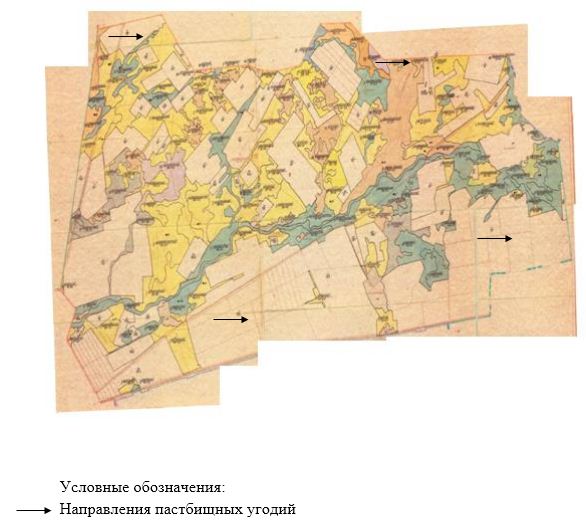  Приемлемая схема пастбищеоборотов сельского округа С.Сейфуллин Жанааркинского района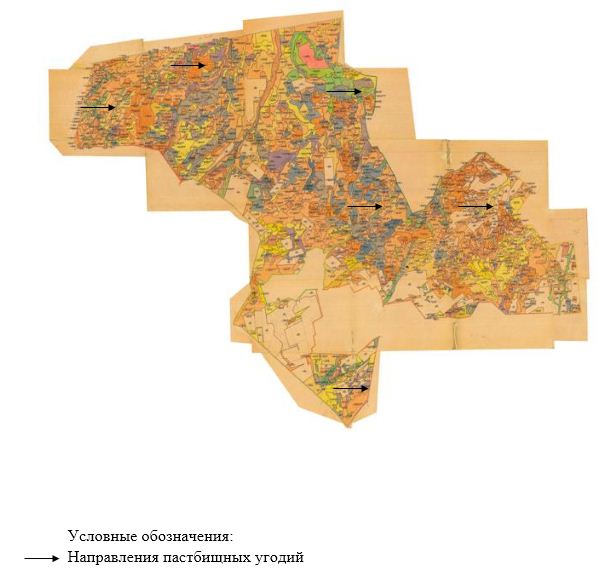  Приемлемая схема пастбищеоборотов сельского округа Тугускен Жанааркинского района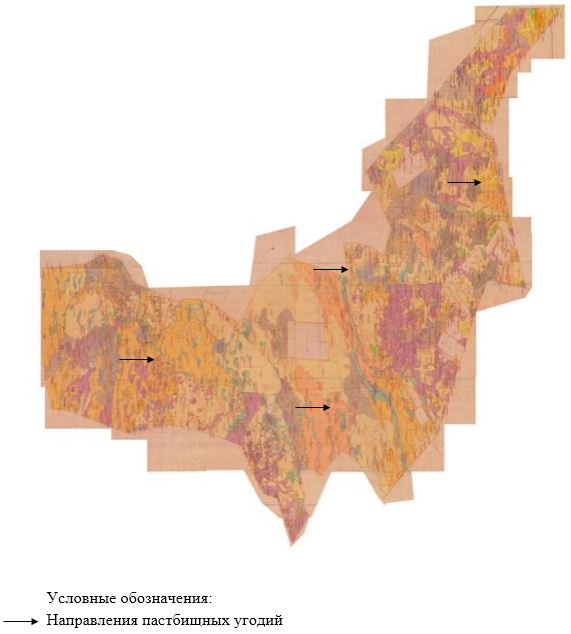  Приемлемая схема пастбищеоборотов сельского округа Целинный Жанааркинского района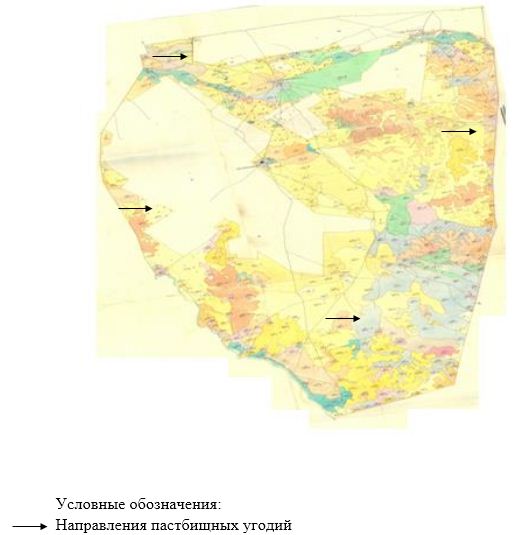  Карта с обозначением внешних и внутренних границ и площадей пастбищ, в том числе сезонных, объектов пастбищной инфраструктуры поселка Атасу Жанааркинского района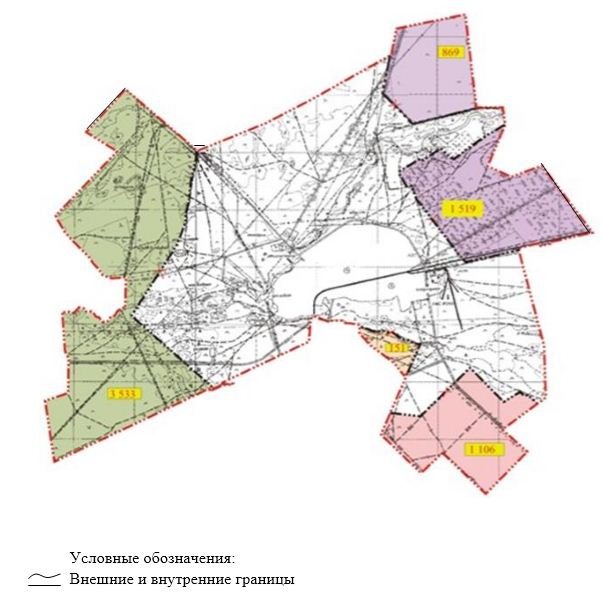  Карта с обозначением внешних и внутренних границ и площадей пастбищ, в том числе сезонных, объектов пастбищной инфраструктуры сельского округа Айнабулак Жанааркинского района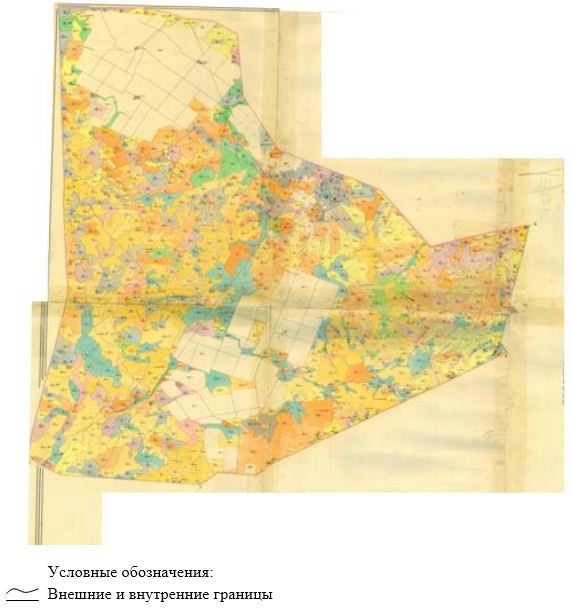  Карта с обозначением внешних и внутренних границ и площадей пастбищ, в том числе сезонных, объектов пастбищной инфраструктуры сельского округа Актау Жанааркинского района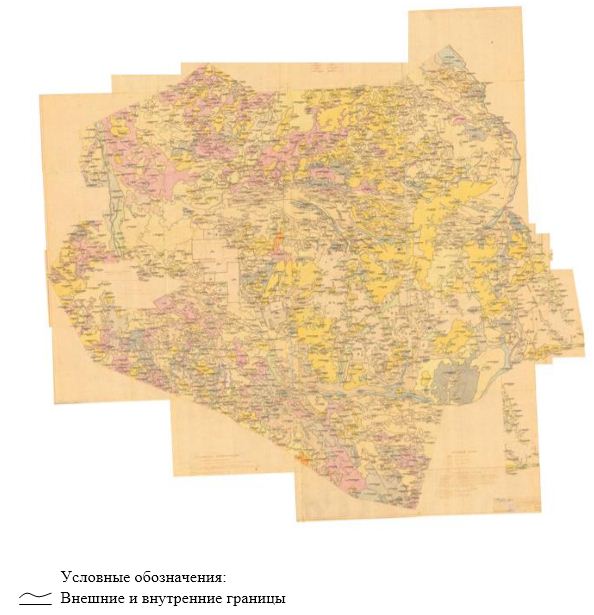  Карта с обозначением внешних и внутренних границ и площадей пастбищ, в том числе сезонных, объектов пастбищной инфраструктуры сельского округа Актубек Жанааркинского района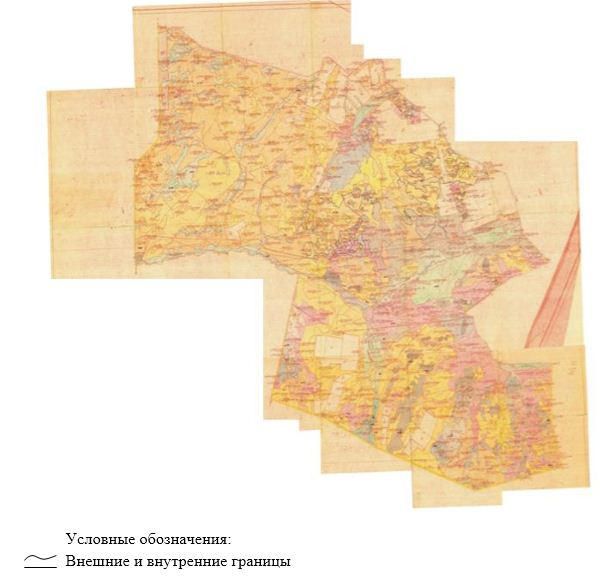  Карта с обозначением внешних и внутренних границ и площадей пастбищ, в том числе сезонных, объектов пастбищной инфраструктуры сельского округа имени Мукажана Жумажанова Жанааркинского района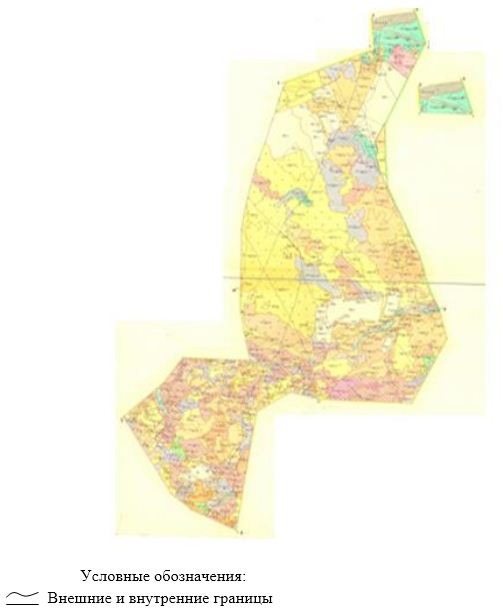  Карта с обозначением внешних и внутренних границ и площадей пастбищ, в том числе сезонных, объектов пастбищной инфраструктуры сельского округа Караагаш Жанааркинского района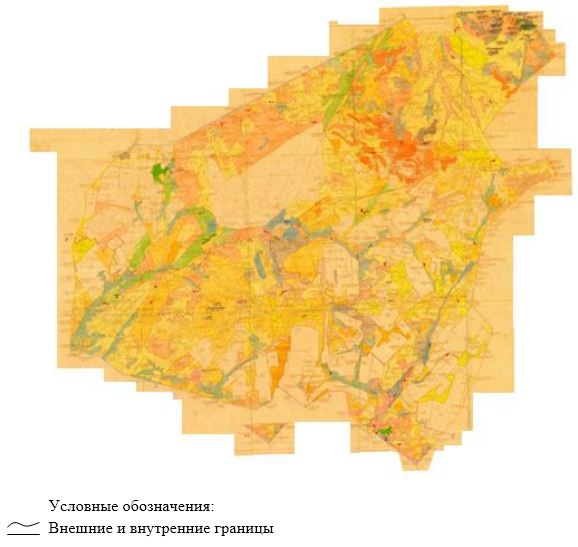  Карта с обозначением внешних и внутренних границ и площадей пастбищ, в том числе сезонных, объектов пастбищной инфраструктуры сельского округа Ералиев Жанааркинского района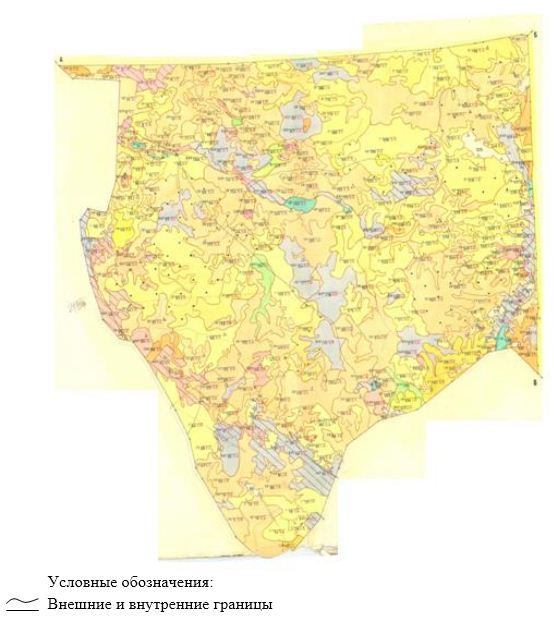  Карта с обозначением внешних и внутренних границ и площадей пастбищ, в том числе сезонных, объектов пастбищной инфраструктуры сельского округа Байдалы би Жанааркинского района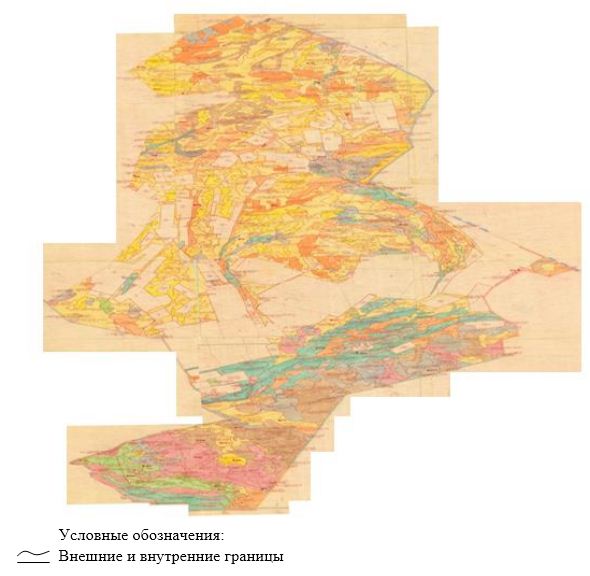  Карта с обозначением внешних и внутренних границ и площадей пастбищ, в том числе сезонных, объектов пастбищной инфраструктуры сельского округа Бидаик Жанааркинского района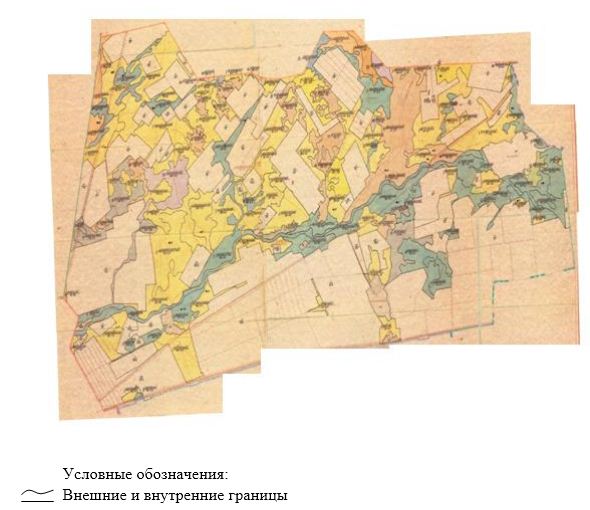  Карта с обозначением внешних и внутренних границ и площадей пастбищ, в том числе сезонных, объектов пастбищной инфраструктуры сельского округа С.Сейфуллин Жанааркинского района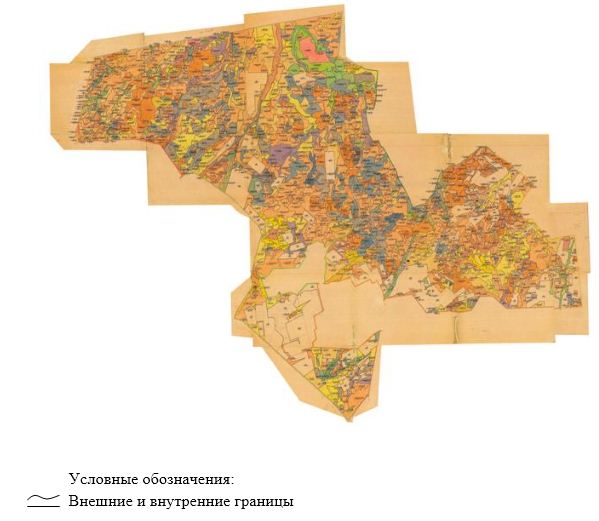  Карта с обозначением внешних и внутренних границ и площадей пастбищ, в том числе сезонных, объектов пастбищной инфраструктуры сельского округа Тугускен Жанааркинского района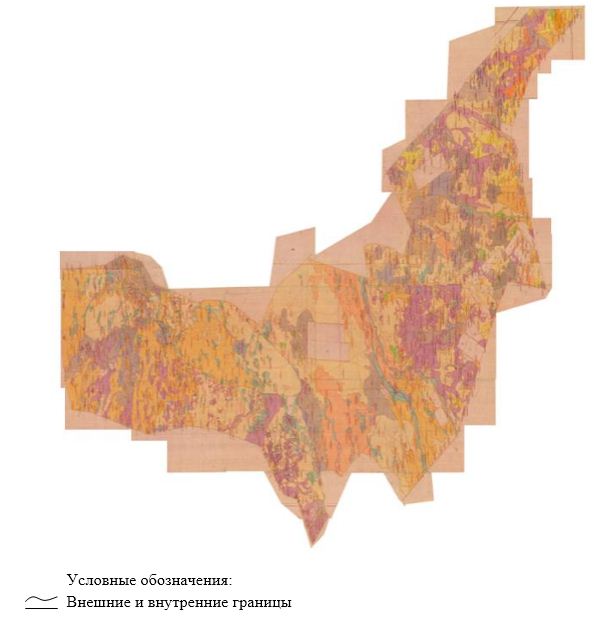  Карта с обозначением внешних и внутренних границ и площадей пастбищ, в том числе сезонных, объектов пастбищной инфраструктуры сельского округа Целинный Жанааркинского района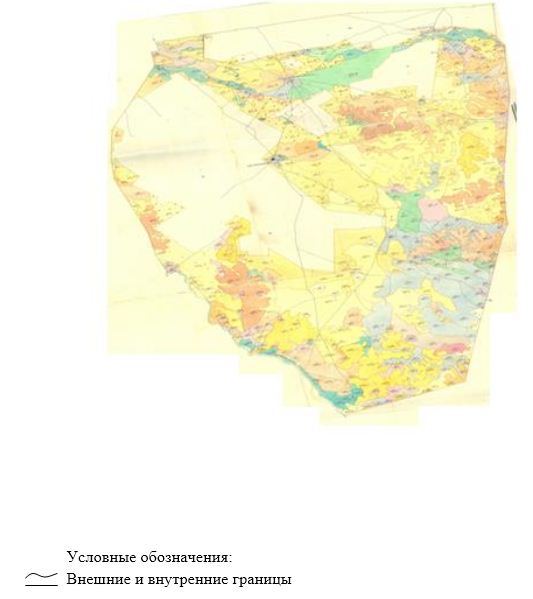  Схема доступа пастбищепользователей к водоисточникам (озерам, рекам, прудам, копаниям, оросительным или обводнительным каналам, трубчатым или шахтным колодцам), составленную согласно норме потребления воды, поселка Атасу Жанааркинского района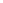 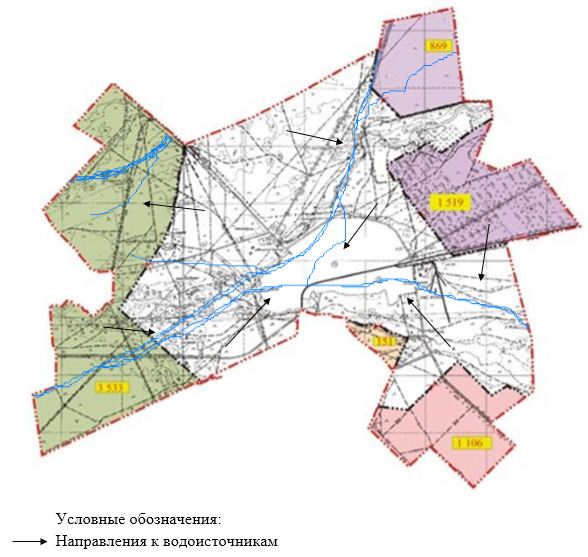  Схема доступа пастбищепользователей к водоисточникам (озерам, рекам, прудам, копаниям, оросительным или обводнительным каналам, трубчатым или шахтным колодцам), составленную согласно норме потребления воды, сельского округа Айнабулак Жанааркинского района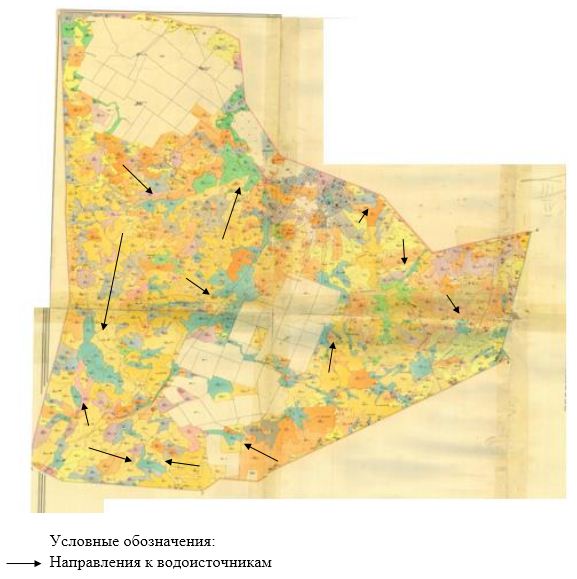  Схема доступа пастбищепользователей к водоисточникам (озерам, рекам, прудам, копаниям, оросительным или обводнительным каналам, трубчатым или шахтным колодцам), составленную согласно норме потребления воды, сельского округа Актау Жанааркинского района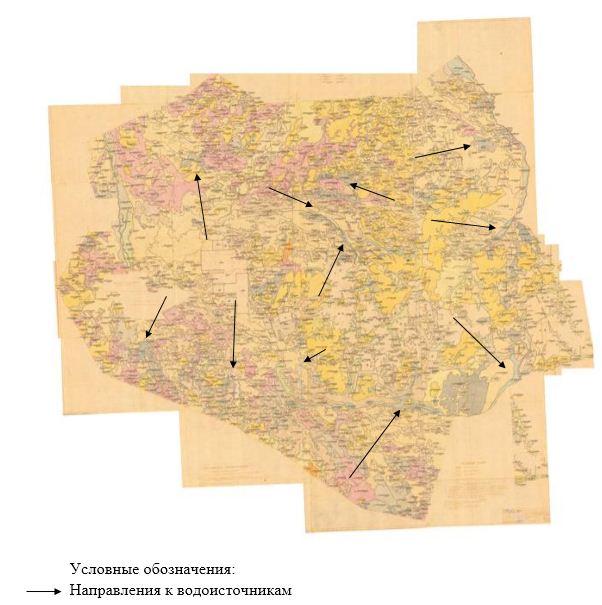  Схема доступа пастбищепользователей к водоисточникам (озерам, рекам, прудам, копаниям, оросительным или обводнительным каналам, трубчатым или шахтным колодцам), составленную согласно норме потребления воды, сельского округа Актубек Жанааркинского района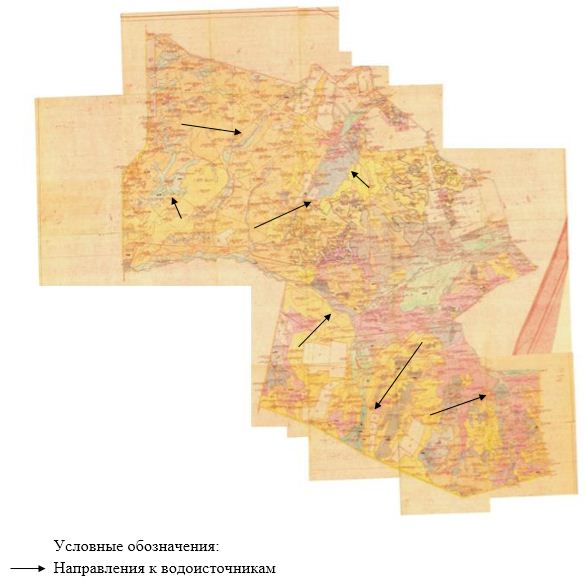  Схема доступа пастбищепользователей к водоисточникам (озерам, рекам, прудам, копаниям, оросительным или обводнительным каналам, трубчатым или шахтным колодцам), составленную согласно норме потребления воды, сельского округа имени Мукажана Жумажанова Жанааркинского района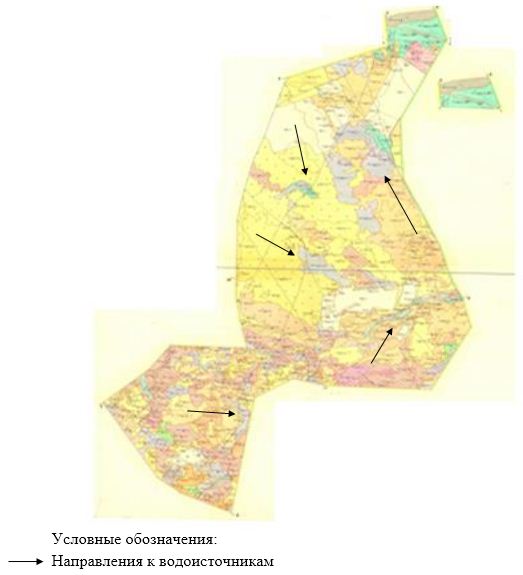  Схема доступа пастбищепользователей к водоисточникам (озерам, рекам, прудам, копаниям, оросительным или обводнительным каналам, трубчатым или шахтным колодцам), составленную согласно норме потребления воды, сельского округа Караагаш Жанааркинского района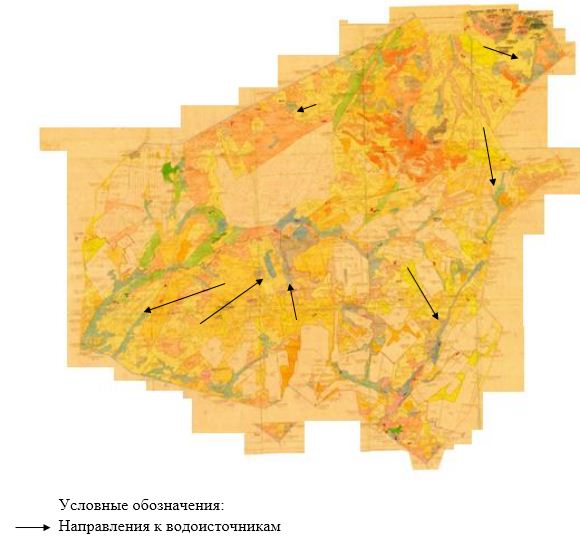  Схема доступа пастбищепользователей к водоисточникам (озерам, рекам, прудам, копаниям, оросительным или обводнительным каналам, трубчатым или шахтным колодцам), составленную согласно норме потребления воды, сельского округа Ералиев Жанааркинского района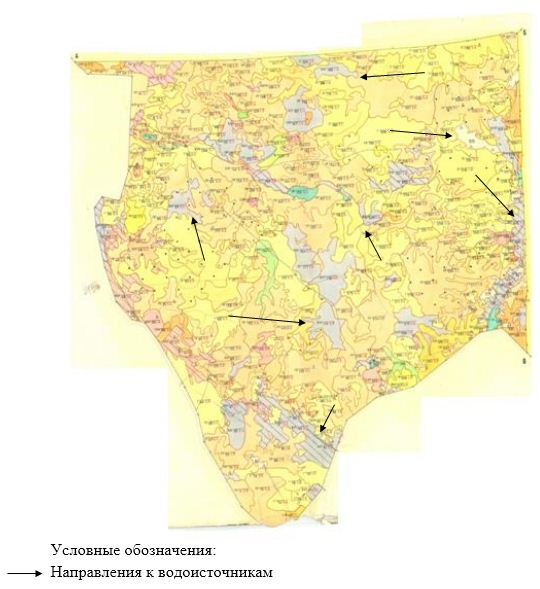  Схема доступа пастбищепользователей к водоисточникам (озерам, рекам, прудам, копаниям, оросительным или обводнительным каналам, трубчатым или шахтным колодцам), составленную согласно норме потребления воды, сельского округа Байдалы би Жанааркинского района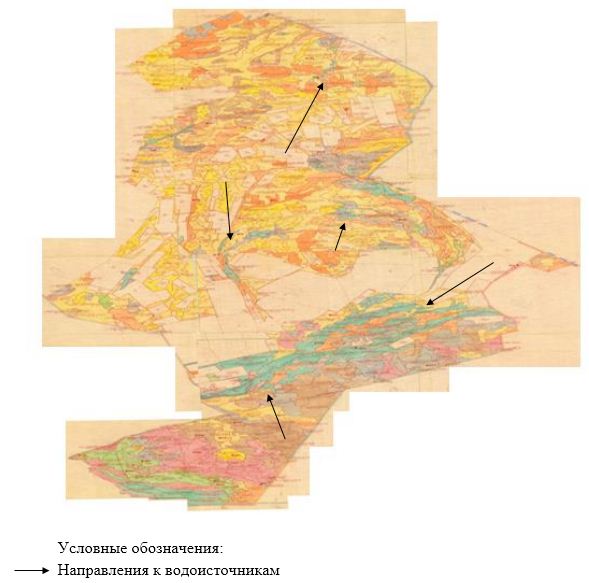  Схема доступа пастбищепользователей к водоисточникам (озерам, рекам, прудам, копаниям, оросительным или обводнительным каналам, трубчатым или шахтным колодцам), составленную согласно норме потребления воды, сельского округа Бидаик Жанааркинского района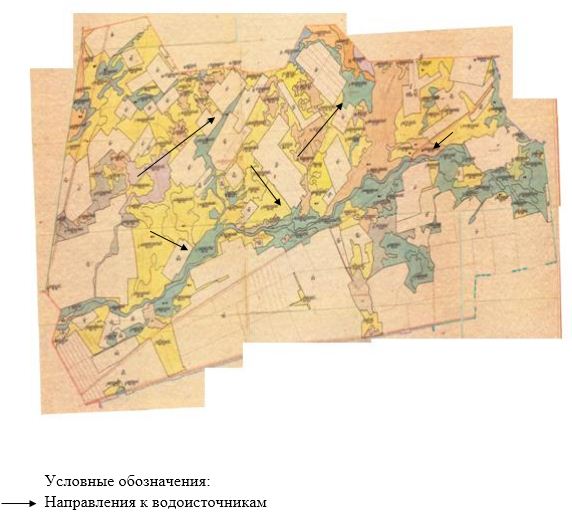  Схема доступа пастбищепользователей к водоисточникам (озерам, рекам, прудам, копаниям, оросительным или обводнительным каналам, трубчатым или шахтным колодцам), составленную согласно норме потребления воды, сельского округа С.Сейфуллин Жанааркинского района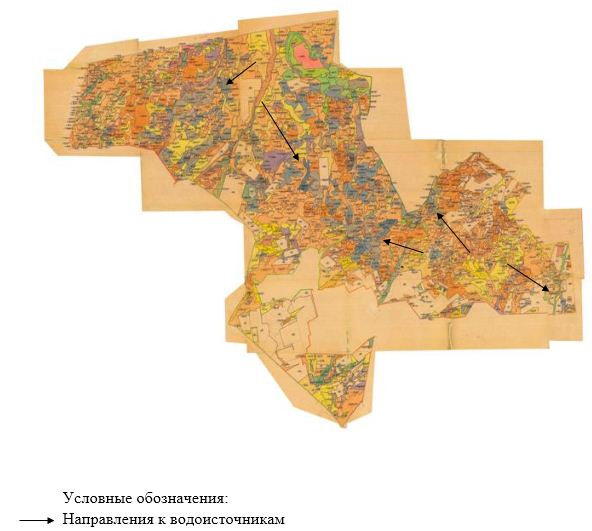  Схема доступа пастбищепользователей к водоисточникам (озерам, рекам, прудам, копаниям, оросительным или обводнительным каналам, трубчатым или шахтным колодцам), составленную согласно норме потребления воды, сельского округа Тугускен Жанааркинского района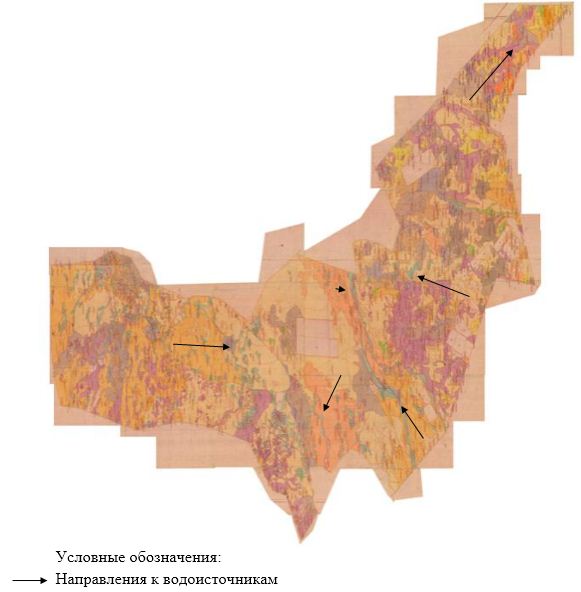  Схема доступа пастбищепользователей к водоисточникам (озерам, рекам, прудам, копаниям, оросительным или обводнительным каналам, трубчатым или шахтным колодцам), составленную согласно норме потребления воды, сельского округа Целинный Жанааркинского района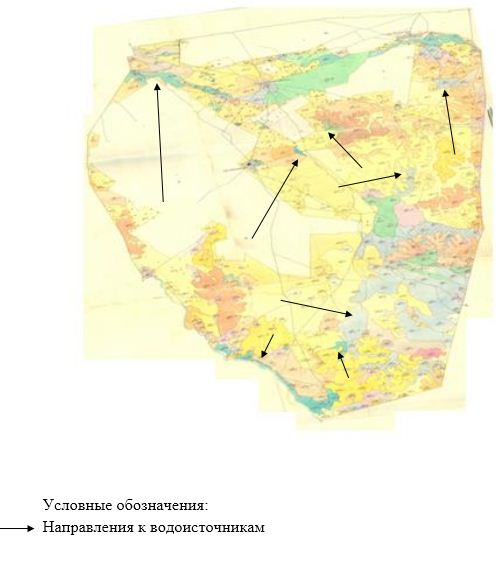  Схема перераспределения пастбищ для размещения поголовья сельскохозяйственных животных физических и (или) юридических лиц, у которых отсутствуют пастбища, и перемещения его на предоставляемые пастбища поселка Атасу Жанааркинского района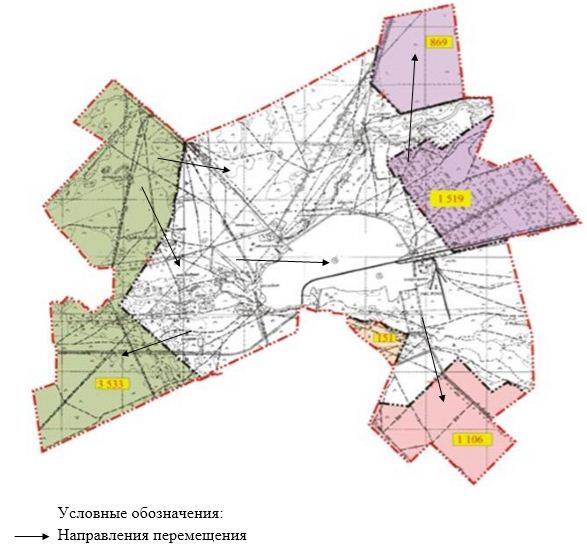  Схема перераспределения пастбищ для размещения поголовья сельскохозяйственных животных физических и (или) юридических лиц, у которых отсутствуют пастбища, и перемещения его на предоставляемые пастбища сельского округа Айнабулак Жанааркинского района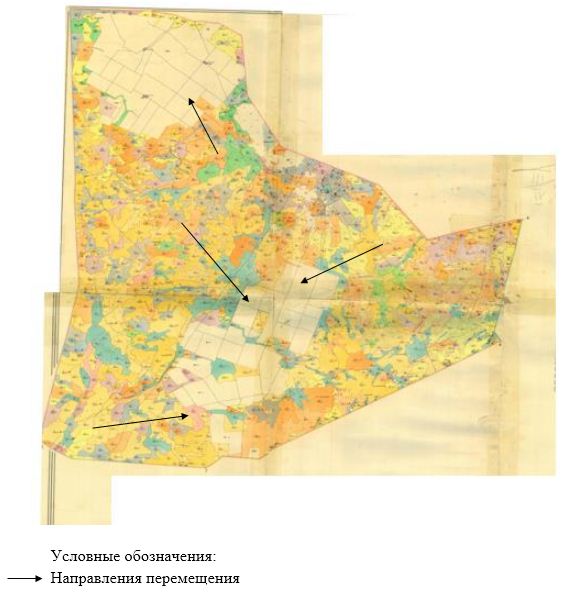  Схема перераспределения пастбищ для размещения поголовья сельскохозяйственных животных физических и (или) юридических лиц, у которых отсутствуют пастбища, и перемещения его на предоставляемые пастбища сельского округа Актау Жанааркинского района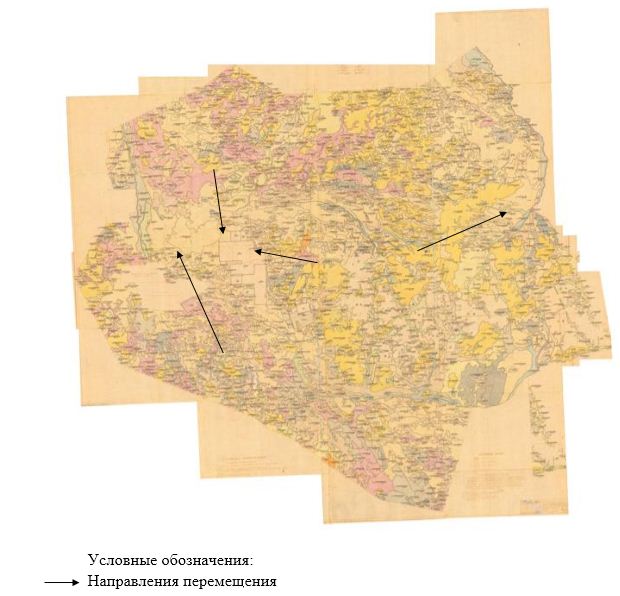  Схема перераспределения пастбищ для размещения поголовья сельскохозяйственных животных физических и (или) юридических лиц, у которых отсутствуют пастбища, и перемещения его на предоставляемые пастбища сельского округа Актубек Жанааркинского района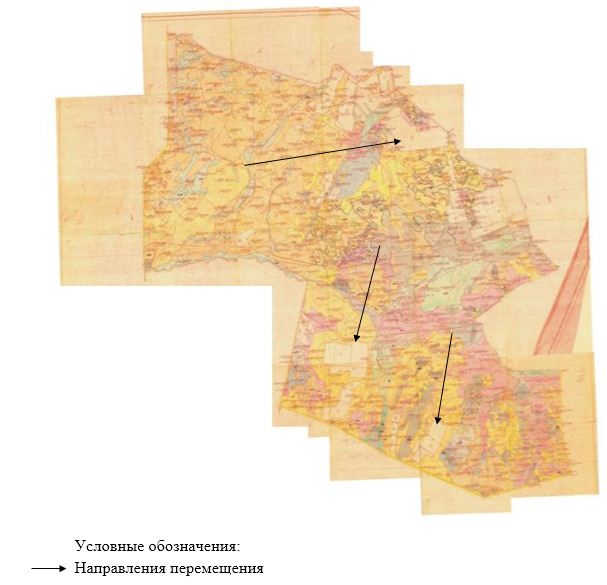  Схема перераспределения пастбищ для размещения поголовья сельскохозяйственных животных физических и (или) юридических лиц, у которых отсутствуют пастбища, и перемещения его на предоставляемые пастбища сельского округа имени Мукажана Жумажанова Жанааркинского района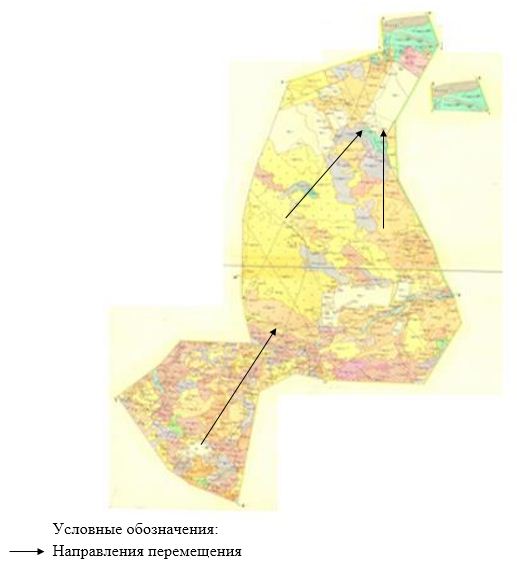  Схема перераспределения пастбищ для размещения поголовья сельскохозяйственных животных физических и (или) юридических лиц, у которых отсутствуют пастбища, и перемещения его на предоставляемые пастбища сельского округа Караагаш Жанааркинского района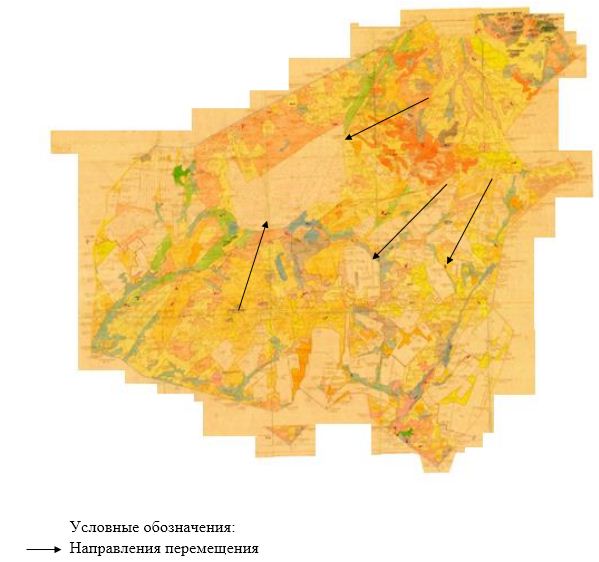  Схема перераспределения пастбищ для размещения поголовья сельскохозяйственных животных физических и (или) юридических лиц, у которых отсутствуют пастбища, и перемещения его на предоставляемые пастбища сельского округа Ералиев Жанааркинского района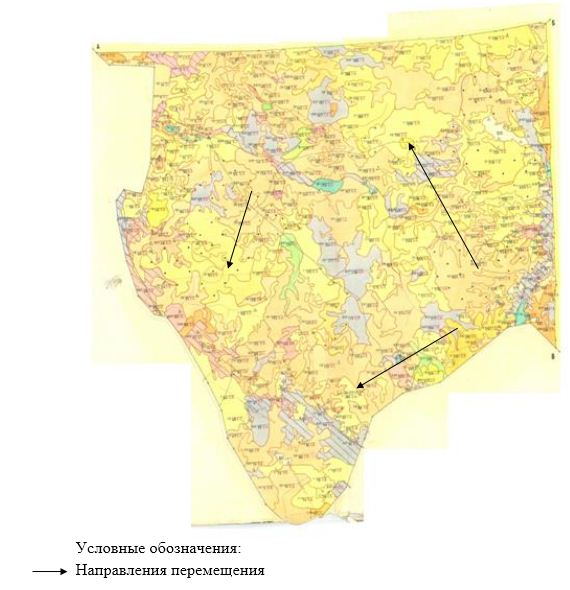  Схема перераспределения пастбищ для размещения поголовья сельскохозяйственных животных физических и (или) юридических лиц, у которых отсутствуют пастбища, и перемещения его на предоставляемые пастбища сельского округа Байдалы би Жанааркинского района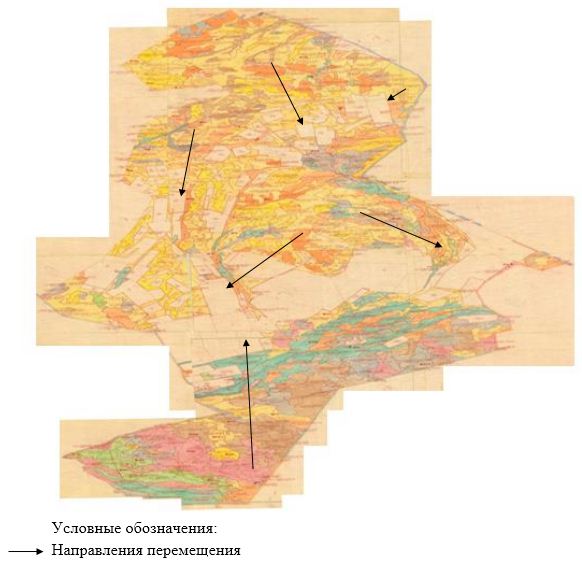  Схема перераспределения пастбищ для размещения поголовья сельскохозяйственных животных физических и (или) юридических лиц, у которых отсутствуют пастбища, и перемещения его на предоставляемые пастбища сельского округа Бидаик Жанааркинского района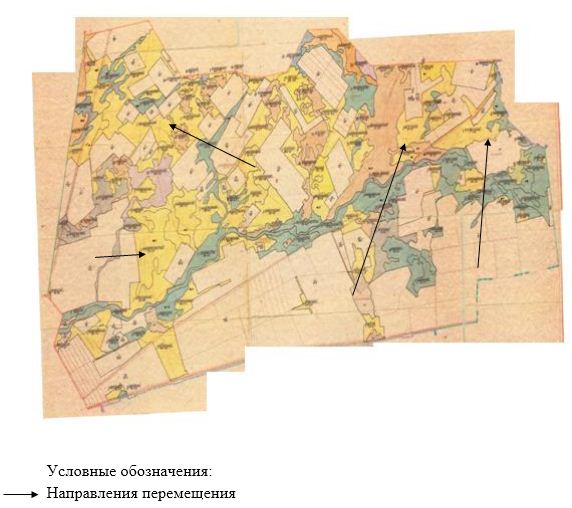  Схема перераспределения пастбищ для размещения поголовья сельскохозяйственных животных физических и (или) юридических лиц, у которых отсутствуют пастбища, и перемещения его на предоставляемые пастбища сельского округа С.Сейфуллин Жанааркинского района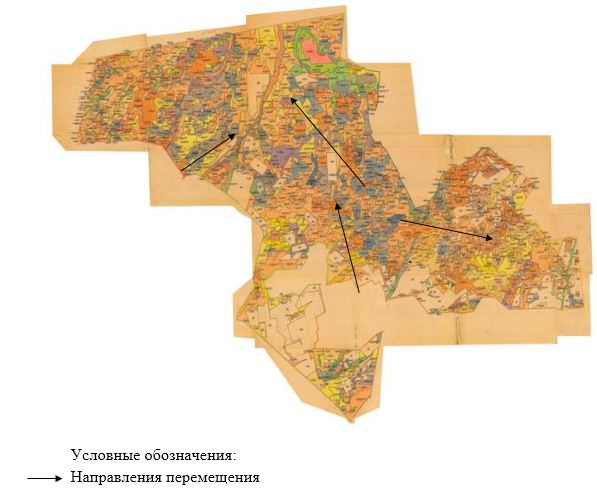  Схема перераспределения пастбищ для размещения поголовья сельскохозяйственных животных физических и (или) юридических лиц, у которых отсутствуют пастбища, и перемещения его на предоставляемые пастбища сельского округа Тугускен Жанааркинского района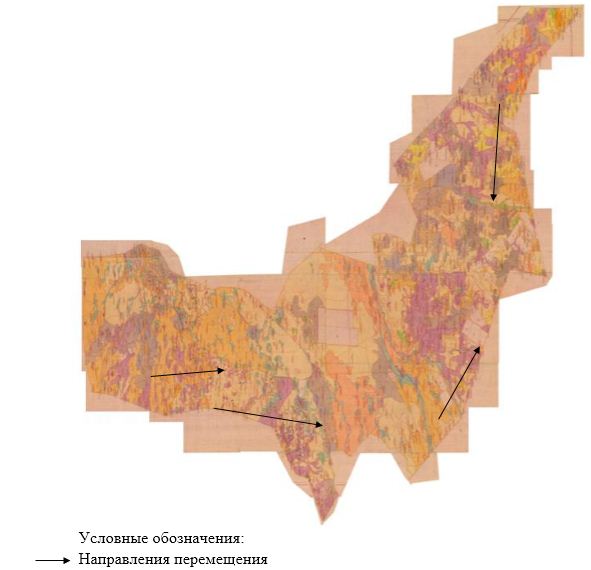  Схема перераспределения пастбищ для размещения поголовья сельскохозяйственных животных физических и (или) юридических лиц, у которых отсутствуют пастбища, и перемещения его на предоставляемые пастбища сельского округа Целинный Жанааркинского района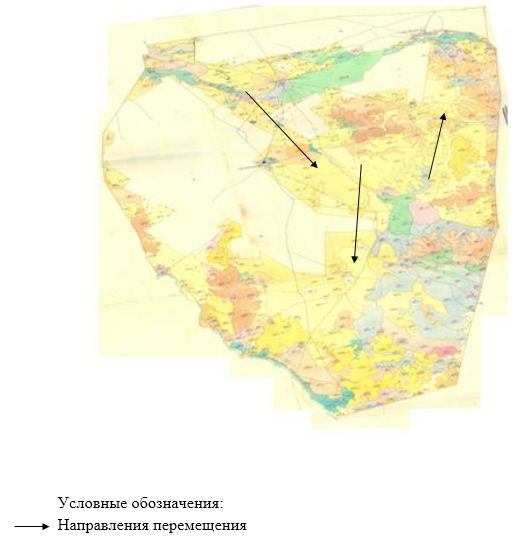  Схема размещения поголовья сельскохозяйственных животных на отгонных пастбищах физических и (или) юридических лиц, не обеспеченных пастбищами, расположенными на территории поселка Атасу Жанааркинского района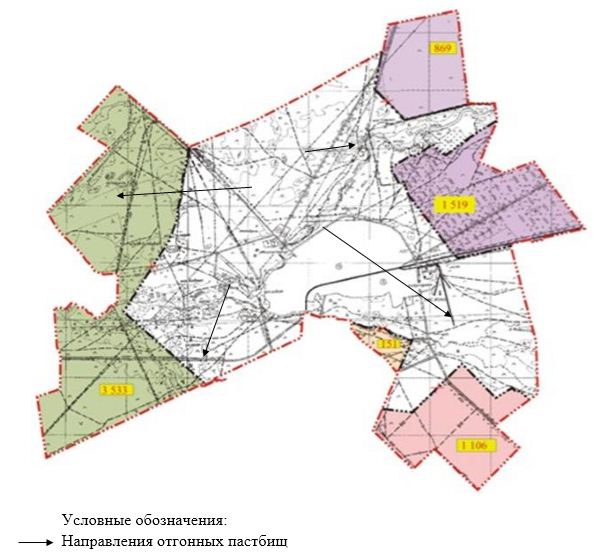  Схема размещения поголовья сельскохозяйственных животных на отгонных пастбищах физических и (или) юридических лиц, не обеспеченных пастбищами, расположенными на территории сельского округа Айнабулак Жанааркинского района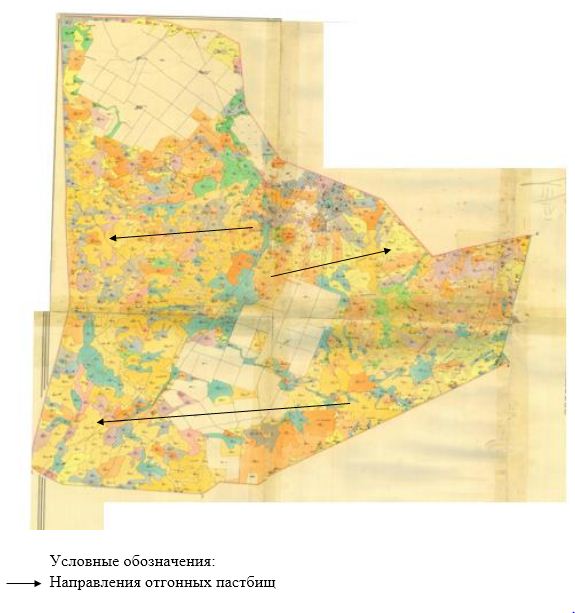  Схема размещения поголовья сельскохозяйственных животных на отгонных пастбищах физических и (или) юридических лиц, не обеспеченных пастбищами, расположенными на территории сельского округа Актау 
      Жанааркинского района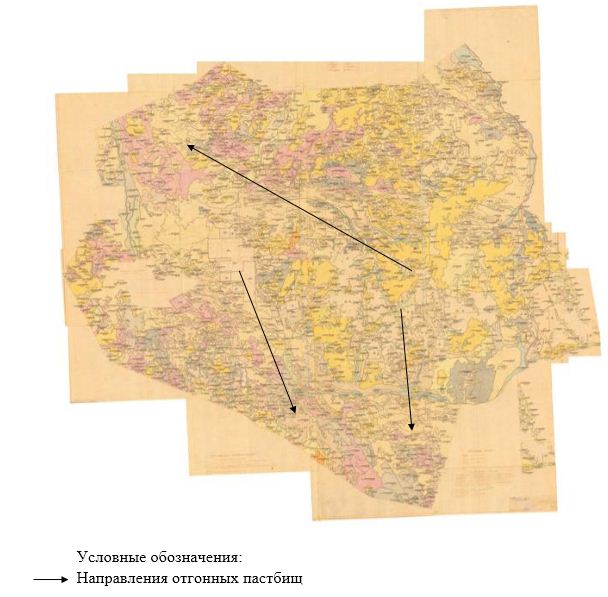  Схема размещения поголовья сельскохозяйственных животных на отгонных пастбищах физических и (или) юридических лиц, не обеспеченных пастбищами, расположенными на территории сельского округа Актубек Жанааркинского района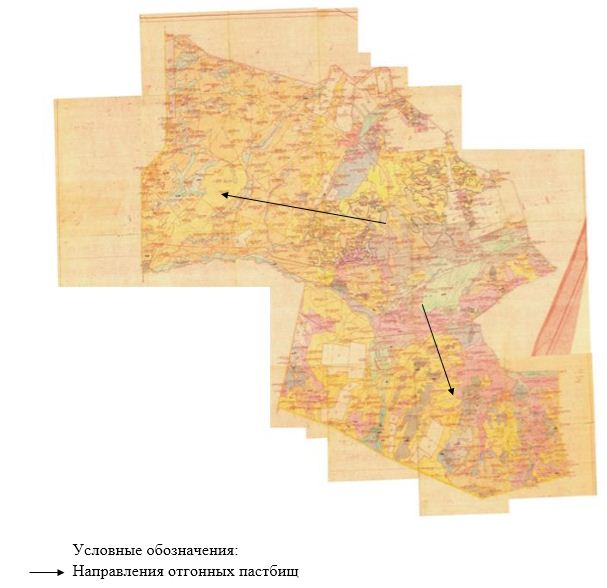  Схема размещения поголовья сельскохозяйственных животных на отгонных пастбищах физических и (или) юридических лиц, не обеспеченных пастбищами, расположенными на территории сельского округа имени Мукажана Жумажанова Жанааркинского района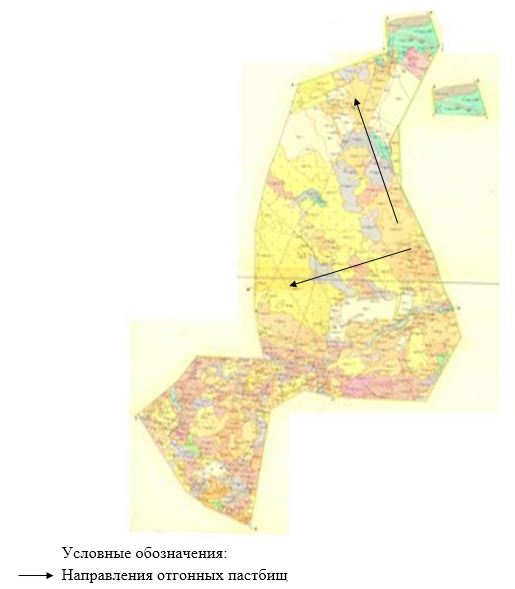  Схема размещения поголовья сельскохозяйственных животных на отгонных пастбищах физических и (или) юридических лиц, не обеспеченных пастбищами, расположенными на территории сельского округа Караагаш Жанааркинского района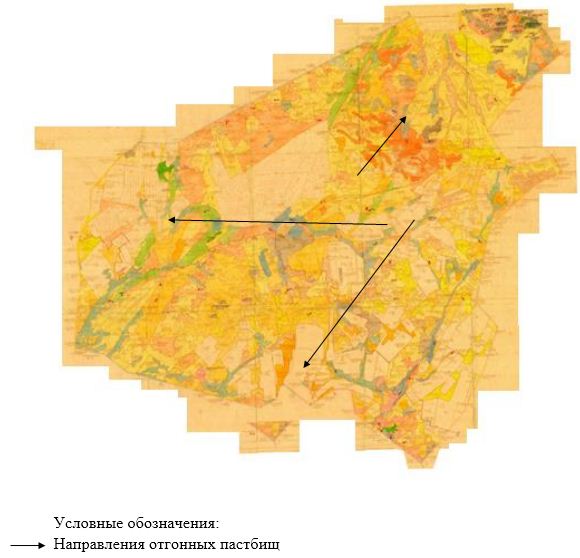  Схема размещения поголовья сельскохозяйственных животных на отгонных пастбищах физических и (или) юридических лиц, не обеспеченных пастбищами, расположенными на территории сельского округа Ералиев Жанааркинского района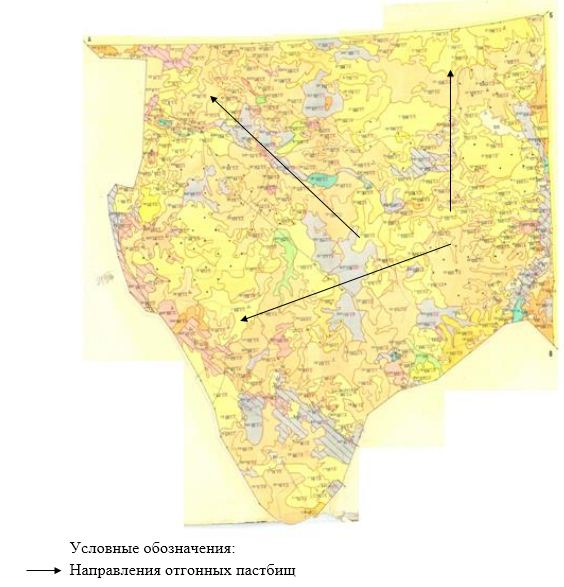  Схема размещения поголовья сельскохозяйственных животных на отгонных пастбищах физических и (или) юридических лиц, не обеспеченных пастбищами, расположенными на территории сельского округа Байдалы би Жанааркинского района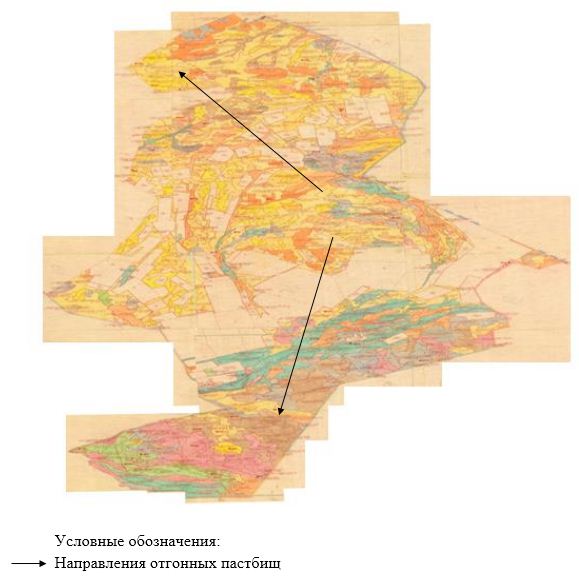  Схема размещения поголовья сельскохозяйственных животных на отгонных пастбищах физических и (или) юридических лиц, не обеспеченных пастбищами, расположенными на территории сельского округа Бидаик Жанааркинского района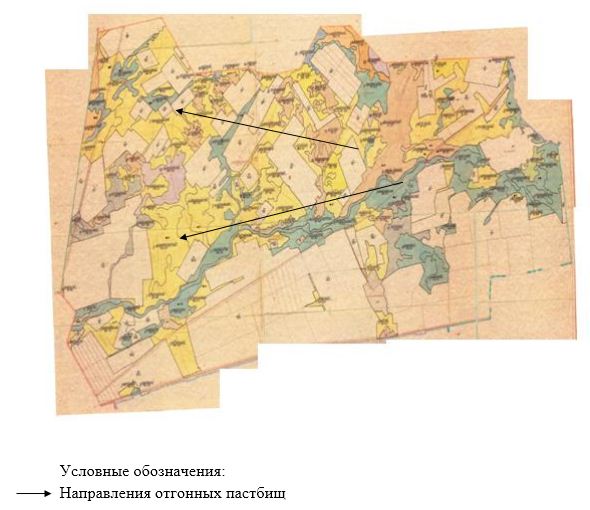  Схема размещения поголовья сельскохозяйственных животных на отгонных пастбищах физических и (или) юридических лиц, не обеспеченных пастбищами, расположенными на территории сельского округа С.Сейфуллин Жанааркинского района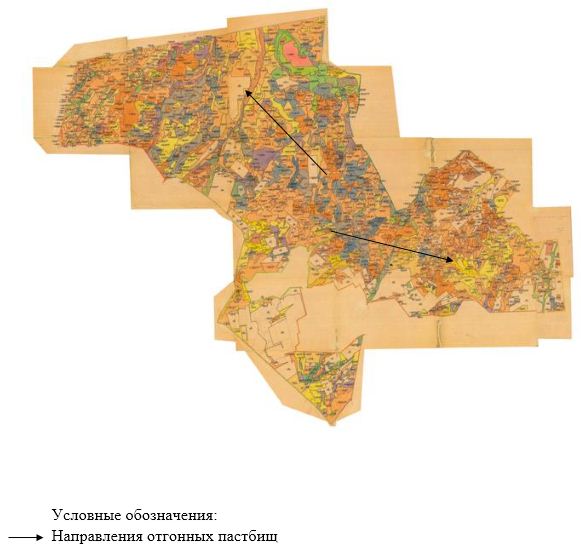  Схема размещения поголовья сельскохозяйственных животных на отгонных пастбищах физических и (или) юридических лиц, не обеспеченных пастбищами, расположенными на территории сельского округа Тугускен Жанааркинского района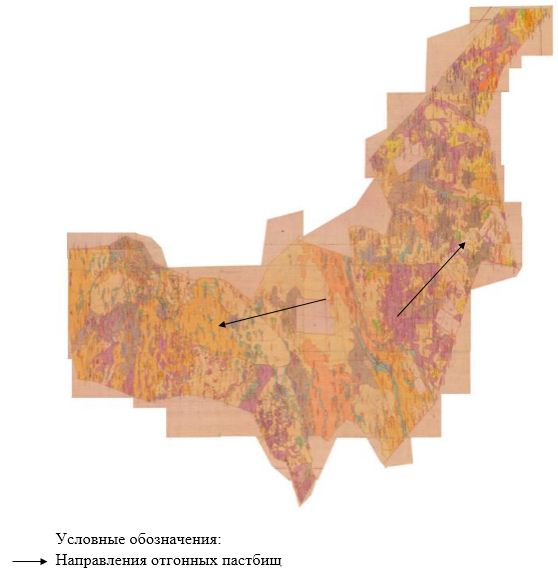  Схема размещения поголовья сельскохозяйственных животных на отгонных пастбищах физических и (или) юридических лиц, не обеспеченных пастбищами, расположенными на территории сельского округа Целинный Жанааркинского района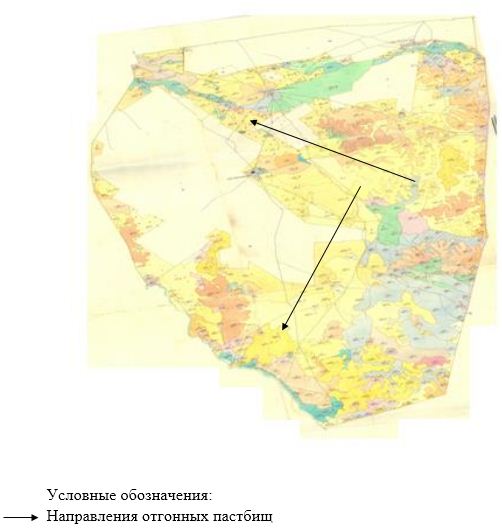  Календарный график по использованию пастбищ, устанавливающий сезонные маршруты выпаса и передвижения сельскохозяйственных животных Сведения о ветеринарно-санитарных объектах Данные о численности поголовья сельскохозяйственных животных в разрезе сельских округов Землепользование района в разрезе сельских округов Площадь земель Жанааркинского района в разрезе категорий
					© 2012. РГП на ПХВ «Институт законодательства и правовой информации Республики Казахстан» Министерства юстиции Республики Казахстан
				
      Председатель внеочередной ХХІV сессии

      районного маслихата

Ж. Абюров

      Секретарь районного маслихата

К. Имантусупов
Утвержден
решением Жанааркинского 
районного маслихата 
от 28 февраля 2018 года 
№ 24/181Приложение 1
к Плану по управлению 
пастбищами и их использованию
по Жанааркинскому району 
на 2018-2019 годы
Приложение 2 
к Плану по управлению 
пастбищами и их использованию
по Жанааркинскому району 
на 2018-2019 годы
Приложение 3 
к Плану по управлению 
пастбищами и их использованию
по Жанааркинскому району 
на 2018-2019 годы
Приложение 4 
к Плану по управлению 
пастбищами и их использованию
по Жанааркинскому району 
на 2018-2019 годы
Приложение 5
к Плану по управлению 
пастбищами и их использованию
по Жанааркинскому району 
на 2018-2019 годы
Приложение 6
к Плану по управлению 
пастбищами и их использованию
по Жанааркинскому району 
на 2018-2019 годы
Приложение 7
к Плану по управлению 
пастбищами и их использованию
по Жанааркинскому району 
на 2018-2019 годы
Приложение 8
к Плану по управлению 
пастбищами и их использованию
по Жанааркинскому району 
на 2018-2019 годы
Приложение 9
к Плану по управлению 
пастбищами и их использованию
по Жанааркинскому району 
на 2018-2019 годы
Приложение 10
к Плану по управлению 
пастбищами и их использованию
по Жанааркинскому району 
на 2018-2019 годы
Приложение 11
к Плану по управлению 
пастбищами и их использованию
по Жанааркинскому району 
на 2018-2019 годы
Приложение 12
к Плану по управлению 
пастбищами и их использованию
по Жанааркинскому району 
на 2018-2019 годы
Приложение 13
к Плану по управлению 
пастбищами и их использованию
по Жанааркинскому району 
на 2018-2019 годы
Приложение 14 
к Плану по управлению 
пастбищами и их использованию
по Жанааркинскому району 
на 2018-2019 годы
Приложение 15 
к Плану по управлению 
пастбищами и их использованию
по Жанааркинскому району 
на 2018-2019 годы
Приложение 16 
к Плану по управлению 
пастбищами и их использованию
по Жанааркинскому району 
на 2018-2019 годы
Приложение 17
к Плану по управлению 
пастбищами и их использованию
по Жанааркинскому району 
на 2018-2019 годы
Приложение 18
к Плану по управлению 
пастбищами и их использованию
по Жанааркинскому району 
на 2018-2019 годы
Приложение 19
к Плану по управлению 
пастбищами и их использованию
по Жанааркинскому району 
на 2018-2019 годы
Приложение 20
к Плану по управлению 
пастбищами и их использованию
по Жанааркинскому району 
на 2018-2019 годы
Приложение 21
к Плану по управлению 
пастбищами и их использованию
по Жанааркинскому району 
на 2018-2019 годы
Приложение 22
к Плану по управлению 
пастбищами и их использованию
по Жанааркинскому району 
на 2018-2019 годы
Приложение 23
к Плану по управлению 
пастбищами и их использованию
по Жанааркинскому району 
на 2018-2019 годы
Приложение 24
к Плану по управлению 
пастбищами и их использованию
по Жанааркинскому району 
на 2018-2019 годы
Приложение 25
к Плану по управлению 
пастбищами и их использованию
по Жанааркинскому району 
на 2018-2019 годы
Приложение 26 
к Плану по управлению 
пастбищами и их использованию
по Жанааркинскому району 
на 2018-2019 годы
Приложение 27 
к Плану по управлению 
пастбищами и их использованию
по Жанааркинскому району 
на 2018-2019 годы
Приложение 28 
к Плану по управлению 
пастбищами и их использованию
по Жанааркинскому району 
на 2018-2019 годы
Приложение 29
к Плану по управлению 
пастбищами и их использованию
по Жанааркинскому району 
на 2018-2019 годы
Приложение 30
к Плану по управлению 
пастбищами и их использованию
по Жанааркинскому району 
на 2018-2019 годы
Приложение 31
к Плану по управлению 
пастбищами и их использованию
по Жанааркинскому району 
на 2018-2019 годы
Приложение 32
к Плану по управлению 
пастбищами и их использованию
по Жанааркинскому району 
на 2018-2019 годы
Приложение 33
к Плану по управлению 
пастбищами и их использованию
по Жанааркинскому району 
на 2018-2019 годы
Приложение 34
к Плану по управлению 
пастбищами и их использованию
по Жанааркинскому району 
на 2018-2019 годы
Приложение 35
к Плану по управлению 
пастбищами и их использованию
по Жанааркинскому району 
на 2018-2019 годы
Приложение 36
к Плану по управлению 
пастбищами и их использованию
по Жанааркинскому району 
на 2018-2019 годы
Приложение 37
к Плану по управлению 
пастбищами и их использованию
по Жанааркинскому району 
на 2018-2019 годы
Приложение 38 
к Плану по управлению 
пастбищами и их использованию
по Жанааркинскому району 
на 2018-2019 годы
Приложение 39 
к Плану по управлению 
пастбищами и их использованию
по Жанааркинскому району 
на 2018-2019 годы
Приложение 40 
к Плану по управлению 
пастбищами и их использованию
по Жанааркинскому району 
на 2018-2019 годы
Приложение 41
к Плану по управлению 
пастбищами и их использованию
по Жанааркинскому району 
на 2018-2019 годы
Приложение 42
к Плану по управлению 
пастбищами и их использованию
по Жанааркинскому району 
на 2018-2019 годы
Приложение 43
к Плану по управлению 
пастбищами и их использованию
по Жанааркинскому району 
на 2018-2019 годы
Приложение 44
к Плану по управлению 
пастбищами и их использованию
по Жанааркинскому району 
на 2018-2019 годы
Приложение 45
к Плану по управлению 
пастбищами и их использованию
по Жанааркинскому району 
на 2018-2019 годы
Приложение 46
к Плану по управлению 
пастбищами и их использованию
по Жанааркинскому району 
на 2018-2019 годы
Приложение 47
к Плану по управлению 
пастбищами и их использованию
по Жанааркинскому району 
на 2018-2019 годы
Приложение 48
к Плану по управлению 
пастбищами и их использованию
по Жанааркинскому району 
на 2018-2019 годы
Приложение 49
к Плану по управлению 
пастбищами и их использованию
по Жанааркинскому району 
на 2018-2019 годы
Приложение 50 
к Плану по управлению 
пастбищами и их использованию
по Жанааркинскому району 
на 2018-2019 годы
Приложение 51 
к Плану по управлению 
пастбищами и их использованию
по Жанааркинскому району 
на 2018-2019 годы
Приложение 52 
к Плану по управлению 
пастбищами и их использованию
по Жанааркинскому району 
на 2018-2019 годы
Приложение 53
к Плану по управлению 
пастбищами и их использованию
по Жанааркинскому району 
на 2018-2019 годы
Приложение 54
к Плану по управлению 
пастбищами и их использованию
по Жанааркинскому району 
на 2018-2019 годы
Приложение 55
к Плану по управлению 
пастбищами и их использованию
по Жанааркинскому району 
на 2018-2019 годы
Приложение 56
к Плану по управлению 
пастбищами и их использованию
по Жанааркинскому району 
на 2018-2019 годы
Приложение 57
к Плану по управлению 
пастбищами и их использованию
по Жанааркинскому району 
на 2018-2019 годы
Приложение 58
к Плану по управлению 
пастбищами и их использованию
по Жанааркинскому району 
на 2018-2019 годы
Приложение 59
к Плану по управлению 
пастбищами и их использованию
по Жанааркинскому району 
на 2018-2019 годы
Приложение 60
к Плану по управлению 
пастбищами и их использованию
по Жанааркинскому району 
на 2018-2019 годы
Приложение 61
к Плану по управлению 
пастбищами и их использованию
по Жанааркинскому району 
на 2018-2019 годы
Приложение 62 
к Плану по управлению 
пастбищами и их использованию
по Жанааркинскому району 
на 2018-2019 годы
Приложение 63 
к Плану по управлению 
пастбищами и их использованию
по Жанааркинскому району 
на 2018-2019 годы
Приложение 64
к Плану по управлению 
пастбищами и их использованию
по Жанааркинскому району 
на 2018-2019 годы
Приложение 65
к Плану по управлению 
пастбищами и их использованию
по Жанааркинскому району 
на 2018-2019 годы
Приложение 66
к Плану по управлению 
пастбищами и их использованию
по Жанааркинскому району 
на 2018-2019 годы
Приложение 67
к Плану по управлению 
пастбищами и их использованию
по Жанааркинскому району 
на 2018-2019 годы
Приложение 68
к Плану по управлению 
пастбищами и их использованию
по Жанааркинскому району 
на 2018-2019 годы
Приложение 69
к Плану по управлению 
пастбищами и их использованию
по Жанааркинскому району 
на 2018-2019 годы
Приложение 70
к Плану по управлению 
пастбищами и их использованию
по Жанааркинскому району 
на 2018-2019 годы
Приложение 71
к Плану по управлению 
пастбищами и их использованию
по Жанааркинскому району 
на 2018-2019 годы
Приложение 72
к Плану по управлению 
пастбищами и их использованию
по Жанааркинскому району 
на 2018-2019 годы
Приложение 73
к Плану по управлению 
пастбищами и их использованию
по Жанааркинскому району 
на 2018-2019 годы

№
Наименования округов
Начало выпаса скота на пастбищах
Возврат скота с пастбищ
1
Айнабулак
первая половина апреля
вторая декада октября
2
Актау
первая половина апреля
вторая декада октября
3
Актубек
первая половина апреля
вторая декада октября
4
Поселок Атасу
первая половина апреля
вторая декада октября
5
Байдалы би
первая половина апреля
вторая декада октября
6
Бидаик
первая половина апреля
вторая декада октября
7
М.Жумажанов
первая половина апреля
вторая декада октября
8
Ералиев
первая половина апреля
вторая декада октября
9
Тугускен
первая половина апреля
вторая декада октября
10
Сейфуллин
первая половина апреля
вторая декада октября
11
Караагаш
первая половина апреля
вторая декада октября
12
Целинный
первая половина апреля
вторая декада октябряПриложение 74
к Плану по управлению 
пастбищами и их использованию
по Жанааркинскому району 
на 2018-2019 годы

№
Населенные пункты
Ветеринарные пункты
Убойная плошадка
Скотомогильники
Скотомогильники
№
Населенные пункты
Ветеринарные пункты
Убойная плошадка
запланировано
построено
1
Айнабулак
1
1
-
1
2
Актау
1
1
1
-
3
Актубек
1
1
-
1
4
поселок Атасу
1
1
-
1
5
Байдалы би
1
1
-
1
6
Бидаик
1
1
-
1
7
М.Жумажанов
1
1
-
1
8
Ералиев
1
1
-
1
9
Тугускен
1
1
1
-
10
С.Сейфуллин
1
1
-
1
11
Караагаш
1
1
1
-
12
Целинный
1
1
-
1
Всего
12
12
3
9Приложение 75
к Плану по управлению 
пастбищами и их использованию
по Жанааркинскому району 
на 2018-2019 годы

№
Наименование населенных пунктов
Разновидность скота
Поголовье скота
Нормы пастбища, гектар
Нормы пастбища, гектар
Пастбища граничащие с населенными пунктами, гектар
Охват+, -
№
Наименование населенных пунктов
Разновидность скота
Поголовье скота
поголовье
всего
Пастбища граничащие с населенными пунктами, гектар
Охват+, -
1
2
3
4
5
6
7
8
1
Айнабулакский сельский округ
8471
9678
+1207
1
село Айнабулак
КРС
313
14
4382
1
село Айнабулак
овца, коза
413
3
1239
1
село Айнабулак
лошадь
190
15
2850
2
Актауский
сельский округ
39767
25891
-13876
2
село Актау
КРС
979
14
13706
2
село Актау
овца, коза
3812
3
11436
2
село Актау
лошадь
975
15
14625
3
Актубекский
сельский округ
60920
22333
-38587
3
село Актубек
КРС
2182
14
30548
3
село Актубек
овца, коза
3994
3
11982
3
село Актубек
лошадь
1226
15
18390
4
поселок Атасу
88977
14658
-74319
4
КРС
2661
14
37254
4
овца, коза
9436
3
28308
4
лошадь
1561
15
23415
5
Байдалы бииский
сельский округ
31100
18179
-12921
5
село Атасу
КРС
1048
14
14672
5
село Атасу
овца, коза
1816
3
5448
5
село Атасу
лошадь
732
15
10980
6
Бидаикский сельский округ
42726
7270
-35456
6
село Бидаик
КРС
2106
14
29484
6
село Бидаик
овца, коза
3404
3
10212
6
село Бидаик
лошадь
202
15
3030
7
М.Жумажановский сельский округ
57880
9431
-48449
7
село М.Жумажанов
КРС
1745
14
24430
7
село М.Жумажанов
овца, коза
2715
3
8145
7
село М.Жумажанов
лошадь
1687
15
25305
8
Ералиевский сельский округ
65690
17825
-47865
8
село Ералиев
КРС
2386
14
33404
8
село Ералиев
овца, коза
3967
3
11901
8
село Ералиев
лошадь
1359
15
20385
9
Тугускенский сельский округ
151042
23114
-127928
9
село Тугускен
КРС
3986
14
55804
9
село Тугускен
овца, коза
8916
3
26748
9
село Тугускен
лошадь
4566
15
68490
10
С.Сейфуллинский сельский округ
29551
21606
-7945
10
село Ынтымак
КРС
1025
14
14350
10
село Ынтымак
овца, коза
2132
3
6396
10
село Ынтымак
лошадь
587
15
8805
11
Караагашский сельский округ
33816
15682
-18134
11
село Ынталы
КРС
1044
14
14616
11
село Ынталы
овца, коза
2300
3
6900
11
село Ынталы
лошадь
820
15
12300
12
Целинный сельский округ
17191
12211
-4980
12
село Орынбай
КРС
725
14
10150
12
село Орынбай
овца, коза
1127
3
3381
12
село Орынбай
лошадь
244
15
3660Приложение 76
к Плану по управлению 
пастбищами и их использованию
по Жанааркинскому району 
на 2018-2019 годы

№
Населенные пункты
Площадь земли, гектар
В том числе
В том числе
№
Населенные пункты
Площадь земли, гектар
пастбища
в эксплуатации
1
Айнабулак
10627
9678
9678
2
Актау
26145
25891
25891
3
Актубек
23428
22333
22333
4
Поселок Атасу
14658
14658
14658
5
Байдалы би
19115
18179
18179
6
Бидаик
9096
7270
7270
7
М.Жумажанов
9970
9431
9431
8
Ералиев
18328
17825
17825
9
Тугускен
24640
23114
23114
10
С.Сейфуллин
22271
21606
21606
11
Караагаш
16795
15682
15682
12
Целинный
13089
12211
12211
Всего
208162
197878
197878Приложение 77
к Плану по управлению 
пастбищами и их использованию
по Жанааркинскому району 
на 2018-2019 годы

№
Наименование категорий земель
Площадь, тысячи гектаров
В том числе
В том числе
№
Наименование категорий земель
Площадь, тысячи гектаров
пастбища
орошаемые
1
Земли сельскохозяйственного назначения
1473,6
1381,6
191
2
Земли населенных пунктов
313,3
295,5
-
3
Земли промышленности, транспорта, связи, обороны и другие несельскохозяйственные земли
13,5
1,2
-
4
Особо охраняемые природные территориальные земли
-
-
-
5
Земли лесного фонда
18,1
6,3
-
6
Земли водного фонда
3,2
2,1
-
7
Земли запаса
1539,8
1502,7
-